1.Общие сведения об образовательном учрежденииНаименование образовательного учреждения – муниципальное бюджетное общеобразовательное учреждение гимназия № 42. ПензыЮридический адрес, телефон, e-mail, адрес сайта в «Интернете» -  : 440047, г. Пенза. ул. Ульяновская, 34-а, сайт гимназии:  http://gim42penza.ucoz.ru; е-mail: school42@guoedu.ru; gim42@mail.ru.Учредитель образовательного учреждения - Управление образования города ПензыОрганизационно - правовая форма -  муниципальное бюджетное общеобразовательное учреждение.Тип образовательного учреждения – общеобразовательное учреждениеВид образовательного учреждения  - гимназияЛицензия  серии РО № 12112 от 12 декабря 2016 г.  выдана   Министерством образования Пензенской области 08.12.2016 г. Срок действия - бессрочноСвидетельство о государственной аккредитации  рег. № 6318 от 30.11.16 г. выдано Министерством  образования  Пензенской области  на срок до 25.05.2023 годаГод основания – 1981г.Краткая характеристика микрорайонаИзучение и анализ социальной среды на образовательное учреждение показало следующую картину: Социальный состав:Рабочие – 28 %Служащие – 60 %Пенсионеры - 1%Безработные - 11 %Контингент учащихся (%):Другие районы – 39 %Учащиеся микрорайона – 61 %Характеристика семей:В школе - 538 семей, из них  неполных семей - 147, многодетных – 13, малообеспеченных –86, неблагополучных семей – нет, из них состоящие на учете в ДЕСОП – нет. Характеристика учащихся: Из 570 учащихся находятся под опекой - 4 человека, проживают в многодетных семьях - 17,  инвалидов – 4 человека.Миссия гимназии:Гимназия представляет все образовательные услуги, удовлетворяет желаниям детей с разными способностями и обеспечивает соответствующее их запросам образование. Насыщение гимназии духом науки, культуры и высокого искусства  - важный фактор  и  условие развития общей культуры школьника.Гимназия сегодня – это центр освоения и внедрения новых педагогических технологий, центр здоровьесберегающих технологий, центр поиска нового содержания образования, центр развития личности каждого ребенкаНаправления деятельности гимназии:Обеспечение доступности начального общего, основного общего и среднего общего образования;Формирование здоровьесберегающей образовательной среды;Повышение качества образования, развитие системы поддержки талантливых детей;Формирование единого воспитательного пространства;Развитие технологического образования;Гимназия - как открытая социальная система;Развитие ресурсов системы образования, изменение школьной инфраструктуры;Работа с педагогическими кадрами;Совершенствование экономических   механизмов в сфере образования;Государственно - общественный характер управления.Гимназия реализует ведомственные и долгосрочные целевые программы города Пензы:Ведомственная целевая программа развития «Дошкольное детство». Долгосрочная целевая программа города Пензы «Здоровый ребенок» Долгосрочная целевая программа города Пензы «Совершенствование организации питания обучающихся в муниципальных общеобразовательных учреждениях (в том числе в пришкольных лагерях с дневным пребыванием) и учреждениях дошкольного образования, в отношении которых функции и полномочия учредителя осуществляет Управление образования  города Пензы  на 2014-2016 годы». Долгосрочная целевая программа «Укрепление материально-технической базы и проведение капитального ремонта зданий и сооружений учреждений, в отношении которых функции и полномочия учредителя осуществляет Управление образования города Пензы, и здания Управления образования города Пензы». Долгосрочная целевая программа «Профилактика и предупреждение употребления наркотических средств, алкоголизма, пьянства, табакокурения в городе Пензе». Долгосрочная целевая программа «Профилактика правонарушений и взаимодействие с правоохранительными органами по охране общественного порядка в городе Пензе ». Долгосрочная целевая Программа энергосбережения и повышения энергоэффективности в городе Пензе на период 2010–2020 годов. Долгосрочная целевая программа «Безопасность дорожного движения и развитие сети дорог общего пользования местного значения в границах городского округа г. Пензы». Долгосрочная целевая программа «Пожарная безопасность города Пензы».Долгосрочная целевая программа «Профилактика терроризма и экстремизма в городе Пензе».Долгосрочная целевая программа «Организация отдыха, оздоровления, занятости детей и подростков в городе   Пензе».Долгосрочная целевая программа «Развитие детско-юношеского спорта в городе Пензе» Долгосрочная целевая программа «Развитие технологического образования школьников»Региональные проекты: «Обучение через предпринимательство»;  «Промышленный туризм», «Мой город»,  «PRO- чтение», «Мы- вместе», антикоррупционное воспитание. Структура управления образовательным учреждением1. Управляющий совет - коллегиальный орган самоуправления гимназии, имеющий полномочия, определенные Уставом гимназии, при решении вопросов функционирования и развития образовательного учреждения.Состав Управляющего совета: родители (законные представители) обучающихся всех ступеней общего образования;работники гимназии, в том числе директор;представители учредителя;Полномочия Управляющего совета:утверждает Программу развития гимназии; согласовывает  локальные акты, показатели и критерии оценки качества и результативности труда работников гимназии; подготавливает и утверждает публичный доклад.В образовательном процессе Управляющий совет согласовывает школьный компонент базового учебного плана; профили обучения в старшей школе; правила внутреннего распорядка образовательного учреждения; введение новых методик и образовательных технологий; выбор учебников из рекомендованных Министерством образования и науки РФ.В сфере финансово-хозяйственной деятельности Управляющий совет утверждает или согласует бюджет  за предстоящий финансовый год;содействует привлечению внебюджетных средств для развития гимназии; заслушивает и утверждает отчёт директора гимназии по итогам учебного и финансового года; согласует сдачу в аренду закрепленных за ней объектов собственности.В вопросах взаимоотношений участников образовательного процесса Управляющий совет рассматривает жалобы и заявления обучающихся, родителей на действия педагогического и административного персонала гимназии; принимает решения об исключении учащихся из гимназии ; ходатайствует перед учредителем о расторжении трудового договора с учителем или иным работником; вносит учредителю предложения о поощрении директора и других работников образовательного учреждения2. Общественные советы: Совет отцов, Совет бабушек.3. Родительский комитет - орган самоуправления, реализующий права родителей на участие в управлении гимназией. Родительский комитет: готовит и проводит родительские конференции и другие мероприятия; планирует свою работу и организует выполнение решений, принятых родительской общественностьюизучает общественное мнение и потребности родителей;формирует постоянные и временные комиссии по отдельным направлениям деятельности.Совет профилактики контролирует выполнение правил внутреннего распорядка, дежурство в гимназии, принимает меры воздействия к нарушителям Устава гимназии, помогает в организации профилактической работы с учащимися, организует рейды родительского патруля.Комиссия по питанию совершенствует работу столовой гимназии, ведет контроль за качеством питания, организует льготное: дотационное и бесплатное питание.Комиссия по здоровью следит за соблюдением санитарно-гигиенического режима, качеством медицинского обслуживания, контролирует учебную нагрузку учащихся, выполнение указаний врачей по итогам углубленного медосмотра, качество уроков физической культуры, ведет пропаганду здорового образа жизни.Досуговая комиссия организует мероприятия по программе «Школа – социокультурный центр в микрорайоне», проводит культпоходы, экскурсии, помогает учащимся в правильном выборе кружков художественно-эстетического цикла.В современных условиях особое значение приобретает умение общеобразовательного учреждения привлекать внебюджетные средства. Для организации платных образовательных услуг образовательное учреждение- изучает потребности населения в образовательных услугах, создает условия для ихоказания;- разрабатывает учебную программу и учебный план по каждому виду услуг;- составляет смету расходов;- оформляет договоры с родителями или обучающимися.Перечень платных образовательных услуг в МБОУ гимназии № . Пензы2.Особенности образовательного процесса. Доступность образования.Муниципальное бюджетное общеобразовательное учреждение гимназия № . Пензы осуществляет работу в направлении гуманизации и гуманитаризации педагогического процесса, создание образовательной развивающей среды, в которой становится возможным достижение образовательных результатов учащихся, сформированных как ключевые компетенции.Главное в проблеме учебного   заведения - это формирование и развитие творческого потенциала, общекультурного уровня личности школьника и его способностей, которые определяют формы организации его жизнедеятельности, отношение к миру, природе, к себе, обществу и социальную ориентацию поведения.В образовательном процессе используется образовательная программа гимназии, разработанная на основе примерной программы по учебным предметам федерального базисного учебного плана с учетом программно-методического обеспечения регионального компонента содержания образования. В соответствии со структурой образования учебный план включает в себя Федеральный компонент, который сохранен без изменений со всеми образовательными областями, включающие предметы в соответствии с государственными стандартами. Федеральный компонент обеспечивает единство образовательного пространства и приобщение к общекультурным и национально значимым ценностям, формирование личностных качеств, соответствующих общечеловеческим идеалам и гарантирует овладение выпускниками необходимым минимумом знаний.Региональный компонент обеспечивает особые потребности и интерес в среде образования Пензенской области и представлен учебными курсами, отражающими региональное своеобразие истории, экономики, природы и культуры края.Целью реализации  компонента образовательного учреждения является создание наиболее благоприятных условий организации учебно-воспитательного процесса с учетом особенностей групп учащихся, а также обеспечение решения задач индивидуального подхода к обучению, что позволяет более точно определить перспективы развития каждого ребенка и, тем самым, даст возможность большему количеству детей включиться в процесс художественно-эстетического образования, проектную и исследовательскую деятельность. Начальное общее образование1-4 КЛАССЫ      Учебный план призван обеспечить выполнение следующих основных целей начального общего образования, заложенных во ФГОС НОО:сохранить и укрепить физическое и психическое здоровье и безопасность учащихся, обеспечить их эмоциональное благополучие;развить творческие способности школьников с учетом их индивидуальных особенностей, сохранить и поддержать индивидуальности каждого ребенка;сформировать у младших школьников основы теоретического и практического мышления и сознания, дать им опыт осуществления различных видов деятельности;создать педагогические условия, обеспечивающие не только успешное образование на данной ступени, но и широкий перенос средств, освоенных в начальной школе, на следующие ступени образования и во внешкольную практику;помочь школьникам овладеть основами грамотности в различных ее проявлениях (учебной, двигательной, духовно-нравственной, социально-гражданской, визуально-художественной, языковой, математической, естественнонаучной,  технологической);дать каждому ребенку опыт и средства ощущать себя субъектом отношений с людьми, с миром и с собой, способным к самореализации в образовательных и других видах деятельности.Учебный план:  обеспечивает введение в действие и реализацию требований ФГОС НОО;определяет состав учебных предметов по классам (годам обучения), учебное время, отводимое на изучение предметов по классам (годам) обучения;общий объём нагрузки и максимальный объём аудиторной нагрузки обучающихся.       Учебный план обеспечивает выполнение гигиенических требований к режиму образовательного процесса, установленных СанПиН 2.4.2.2821-10 «Санитарно-эпидемиологические требования условиям и организации обучения в общеобразовательных учреждениях», и предусматривает в соответствии Типовым положением об общеобразовательном учреждении, утвержденным постановлением Правительства Российской Федерации от 19.03.2001 №196:4-летний срок освоения образовательных программ начального общего образования;продолжительность учебного года: 1 класс – 33 учебные недели, 2-3  класс - не менее 34 учебных недель;максимальная аудиторная нагрузка обучающихся составляет: в 1 классе – 21 час, во 2-4  классе - 26 часов; объем максимальной допустимой нагрузки в течение дня составляет: для обучающихся 1 классов – 4 урока, один раз в неделю 5 уроков, за счет урока физической культуры; для обучающихся 2-4 классов не более пяти уроков (один день допускается 6ой урок).Обучение в 1-м классе осуществляется с соблюдением следующих дополнительных требований:учебные занятия проводятся по 5-дневной учебной неделе и только в первую смену;используется «ступенчатый» режим обучения: в сентябре, октябре – по 3 урока в день по 35 минут каждый, в ноябре-декабре – по 4 урока по 35 минут каждый, в январе – мае – по 4 урока по 45 минут каждый;обучающимся 1-х классов отметки в баллах не выставляются.;устанавливаются дополнительные недельные каникулы в середине третьей четверти по решению педагогического совета, утверждаются приказом директора гимназииУчебный план отражает особенности образовательной программы начального общего образования и используемых учебно-программных комплексов «Школа 2100» , «Гармония» .Федеральный компонент учебного плана представлен следующими предметными областями: «Филология», в рамках которой изучаются учебные предметы «Русский язык» (3 часа в неделю – 1 классы, 4 часа в неделю – 3-4 классы), «Литературное чтение» (2 часа в неделю – 1 классы, 3 часа в неделю – 2-4 класы) и «Иностранный язык (английский)» (2 часа в неделю – 2-4 классы);«Математика и информатика», в рамках которой изучается учебный предмет «Математика» (4 часа в неделю в 1-3 классах, 3,5 часов в неделю в 4 классах); «Информатика и ИКТ» (0,5 часа в неделю в 4 классах);«Искусство», в рамках которой изучаются учебные предметы «Музыка» (1 час в неделю) и «Изобразительное искусство» (1 час в неделю);«Технология», в рамках которой изучается учебный предмет «Технология» (1 час в неделю); «Физическая культура», в рамках которой изучается учебный предмет «Физическая культура» (3 часа в неделю); «Окружающий мир» (2 часа в неделю)В целях обеспечения индивидуальных потребностей обучающихся, часть учебного плана, формируемая участниками образовательного процесса, направленная на углубленное изучение отдельных обязательных учебных предметов и предметов развивающего и  этнокультурного характера представлена:         в 1-х классах - «Русский язык»(2 часа), «Литературное чтение» (2 часа),       во 2-4-х классах - курс, рекомендованный Министерством образования Пензенской области (письмо № 2862-ин/01-26 от 26.06.2012 г.) «ТРИЗ – технология инноваций» (1 час), «Информатика» (1 час 2-3 классы, 0,5 часа 4 классы), «Развитие речи» (1 часа), «Русский язык» (1 час), «Литературное чтение» (1 час), «Математика» (0,5 часа, 4 класс)В  4 классе введена предметная область «Основы религиозных культур и светской этики», представленная курсом «Основы светской этики» 1 час в неделю (в редакции Приказа Минобрнауки России от 18.12.2012№ 1060)В рамках учебного курса «Основы религиозных культур и светской этики» (далее ОРКиСЭ) по выбору родителей (законных представителей) на основании письменных заявлений и протокола родительских собраний выбран модуль «Основы светской этики». При проведении занятий по иностранному языку осуществляется деление на две группы при наполняемости класса 25 человек и более.                                                  Основное общее образованиеУчебный план основного общего образования (V-VI классы) призван обеспечить выполнение следующих основных целей и задач основного общего образования, заложенных во ФГОС ООО:обеспечение планируемых результатов по достижению выпускником целевых установок, знаний, умений, навыков, компетенций и компетентностей, определяемых личностными, семейными, общественными, государственными потребностями и возможностями обучающегося среднего школьного возраста, индивидуальными особенностями его развития и состояния здоровья; становление и развитие личности в её индивидуальности, самобытности, уникальности, неповторимости. обеспечение доступности получения качественного основного общего образования, достижение планируемых результатов освоения основной образовательной программы основного общего образования всеми обучающимися, в том числе детьми-инвалидами и детьми с ограниченными возможностями здоровья; установление требований к воспитанию и социализации обучающихся как части образовательной программы и соответствующему усилению воспитательного потенциала школы, формированию образовательного базиса, основанного не только на знаниях, но и на соответствующем культурном уровне развития личности, созданию необходимых условий для её самореализации; сохранение и укрепление физического, психологического и социального здоровья обучающихся, обеспечение их безопасности. Учебный план:  обеспечивает введение в действие и реализацию требований ФГОС НОО;определяет общий объём нагрузки и максимальный объём аудиторной нагрузки обучающихся;определяет состав и структуру обязательных предметных областей и учебных предметов по классам (годам обучения).    Продолжительность учебного года – не менее  34 учебных недельПри разработке  учебного плана учтено требование п. 15 Стандарта о выделении  в ООП ООО обязательной части (70%) и части, формируемой участниками образовательного процесса (30%).Учебный план включает обязательную часть и часть, формируемую участниками образовательного процесса. Инвариантная часть сохранена в полном объеме. Часть учебного плана, формируемая участниками образовательных отношений, определяет содержание образования, обеспечивающего реализацию интересов и потребностей обучающихся, их родителей (законных представителей), образовательной организации, осуществляющей образовательную деятельность, её учредителя.Время, отводимое на данную часть учебного плана, использовано:- на увеличение учебных часов, предусмотренных на изучение отдельных предметов обязательной части, для их углубленного изучения, в том числе с целью выполнения требований ФГОС ООО по включению разделов (тем), отражающих этнокультурную специфику региона («История России», «Литература» и др.):«Русский язык» (3 часа),  «Технология» (1 час),«Обществознание» (1 час, 5 класс)«Иностранный язык (английский)» (1 час)- на введение второго иностранного языка (французский) – 2 часа- на введение специально разработанных учебных курсов, обеспечивающих интересы и потребности участников образовательных отношений, а также учебные занятия, обеспечивающие различные интересы обучающихся, в том числе духовно-нравственные и этнокультурные:«В мире геометрии» (1 час),пропедевтический курс «Естествознание (физика, химия)» (0,5 час, 6 класс),региональный курс «Литературное краеведение» (0,5 часа),«Смысловое чтение» (0,5 часа, 5 класс).Учебный план основного общего образования (VII-IX классы) обеспечивает: освоение государственных стандартов основного общего образования; углубленное изучение  отдельных предметов общеобразовательной программы основного общего образования, обеспечивающей дополнительную (углублённую) подготовку обучающихся по предметам гуманитарного цикла; достижение учащимися уровня функциональной грамотности; развитие учащимися своих познавательных интересов, склонностей и возможностей, личностное отношение к образованию как к ценности; самоопределение в приоритетной области познания и характере будущей деятельности; понимание учащимися важности физического и нравственного здоровья, проявление нравственного отношения  к окружающим; развитие общекультурной компетентности и эстетического отношения к миру. Учебный план ориентирован на 5-летний нормативный срок освоения образовательных программ основного общего образования. Продолжительность учебного года – не менее  34 учебных недель. Учебный план VII-IX классов составлен в соответствии с федеральным компонентом государственного образовательного стандарта.Количество часов для изучения учебных предметов «Русский язык» и «Литература» определяется федеральным компонентом учебного плана и составляетв VII классах - 4 и 2 часа (cоответственно)в VIII классах – 3 и 2 часа, в IX классах - 2 и 3 часа Учебный предмет «Иностранный язык (английский)» изучается с VII по IX класс в объеме  3 часа в неделю. 	Предмет «Математика» представлен в классах в объеме 5 часов в неделю, VII-IX классах представлен курсами: «Алгебра» – 3 часа в неделю, «Геометрия» – 2 часа. С целью достижения более высокого уровня овладения знаниями и умениями в образовательной области математика в школьном компоненте в IX классах выделяется дополнительно 1 час.«Информатика и информационно-коммуникационные технологии (ИКТ)» изучаются в VIII классе – 1 час за счет федерального компонента, в IX классе – 2 часа в неделю (федеральный компонент).Учебный предмет «История»   представлен следующими курсами: VII класс- «Всеобщая история» («Новое время») – 29 часов                  «История России»- 73 часаVIII класс - «Всеобщая история» («Новое время») – 29 часов                  «История России» - 39 часовIX класс- «Всеобщая история» («Новейшая история») – 26 часа                  «История России» - 42 часаС целью достижения углубленного уровня овладения знаний на изучение курс «История  России» дополнительно отводится 1 час в неделю в школьном компоненте в VII классахРегиональный курс «История родного края» изучается в VIII и  IX классах (1 час в неделю).Учебный предмет «Обществознание» изучается с VI по IX класс в объеме 1 час в неделю. Учебный предмет является интегрированным, построен по модульному принципу и включает содержательные разделы: «Общество», «Человек», «Социальная сфера», «Политика», «Экономика» и «Право».На изучение учебных предметов «География», «Биология»  отводится в VI классе по  1 часу в неделю,  с VII по IX класс – по  2 в неделю.Региональный курс «Основы здорового образа жизни»   изучается с VII по VIII класс в объеме 1 час в неделю. Курс «Экология, экология Пензенского края» изучается интегрировано с предметом биология в IX классе. На изучение учебных предметов «Физика» и «Химия» отводится в VII - IX и в VIII - IX классах соответственно по 2 часа в неделю.В VII классах учебный предмет «Искусство» представлен курсами «ИЗО» (1 час) и «Музыка» (1 час), в VIII - IX классах данные курсы изучаются в рамках интегрированного учебного предмета «Искусство» (1 час). Учебный предмет «Технология» реализуется по направлениям:Обслуживающий трудТехнический трудВ VII классах на изучение учебного предмета «Технология» выделяется 2 часа в неделю (по 68 часов), в VIII классе – 1 час (34 часа)В VIII классах реализуется курс «Художественное конструирование и моделирование» в объеме 1 час в неделю (34 часа). 	Часы учебного предмета «Технология» в IX классе передаются в компонент образовательного учреждения для организации предпрофильной подготовки обучающихся (курс «Основы выбора профиля обучения»)На преподавание учебного предмета «Физическая культура» из федерального компонента отводится в VII –IХ классах 3 часа.На освоение учебного предмета «Основы безопасности жизнедеятельности» отведен 1 час в неделю в VIII классе. Часть традиционного содержания предмета, связанная с правовыми аспектами военной службы, перенесена в учебный предмет «Обществознание».На изучение курса «Основы предпринимательства и местного самоуправления» отводится 1 час регионального компонента в IX классе.Курс «Информатика и информационно-коммуникационные технологии (ИКТ)»,  направленный на обеспечение всеобщей компьютерной грамотности, изучается в VII классах  (1 час в неделю). 2 часа компонента образовательного учреждения представлены  факультативными курсами, индивидуальными и групповыми занятиями (VII–VIII классы). Краткосрочные курсы по выбору в IХ классе реализуются в рамках предпрофильной подготовки.  Выбору учащихся предложены как предметно-ориентированные курсы, так и межпредметные (ориентационные), курсы технологической направленности.Среднее общее образованиеУчебный план среднего общего образования (X- XI классы) обеспечивает: освоение государственных стандартов среднего  общего образования;  изучение  отдельных предметов гуманитарного цикла общеобразовательной программы среднего общего образования на профильном уровне; изучение  отдельных предметов ественно-научного цикла общеобразовательной программы среднего общего образования на профильном уровне; освоение целостной научной картины мира; подготовку учащихся к активному интеллектуальному труду, творческой и исследовательской деятельности в различных областях знаний; условия для дифференциации обучения с возможностями построения индивидуальных образовательных маршрутов (за счет реализации элективных курсов) и активизации самостоятельной деятельности учащихся; общекультурную, допрофессиональную, методологическую компетентность как интегративный результат завершения школьного образования. Учебный план для X- XI классов  гимназии ориентирован на 2-летний нормативный срок освоения образовательных программ среднего общего образования. Продолжительность учебного года – не менее  34 учебных недель. Федеральный компонент учебного плана обеспечивает выполнение государственного образовательного стандарта.Компонент общеобразовательного учреждения (гимназии) обеспечивает:Приоритетность гуманитарного образованияПреподавание предметов гуманитарного профиля по программам профильного уровняПреподавание математики, физики и информатики по программам профильного уровняЛичностно-ориентированный подход к определению индивидуального образовательного маршрута каждого обучающегося (элективные курсы) 10А класс универсального обучения с естественно-научной направленностью.Количество часов для изучения учебного предмета «Русский язык» определяется федеральным компонентом (1 час в неделю) и компонентом образовательного учреждения (1 час в неделю) и составляет 2 часа в неделю (68 часов), что позволяет реализовать углубленное изучение данного предмета. Учебные предметы «Литература» и «Иностранный язык (английский)» изучаются в объеме 3 часа в неделю (102часа)На изучение  предмета «Математика» в Х классе отводится 4 часа в неделю в федеральном компоненте и 2 часа в компоненте образовательного учреждения (всего 170 часов). Данный предмет представлен курсами:«Алгебра и начала анализа» - 4 часа в неделю «Геометрия» - 2 часа в неделюУчебный предмет «Информатика и ИКТ» изучается в  Х классе  в объеме 1 часа в неделю (34 часа)  (федеральный компонент) и 1 час за счет компонента образовательного учреждения выделяется на изучение курса «Информационные технологии» (34 часа)Федеральный компонент учебного плана старшей школы на изучение предмета «История» отводит 2 часа в неделю для всего класса. Данный предмет представлен курсами в группе универсального обучения:«История России» - 44 часа«Всеобщая история» - 24 часаУчебный предмет «Обществознание»  изучается в объеме 2 часов в неделю (68 часов). Регионального курса «Основы предпринимательства» изучается интегрировано.Учебный предмет «Физика» изучается в Х классе в объеме 2 часа в неделю   (федеральный компонент) и дополнительно 2 часа в неделю (136 часов)  с целью углубленного изучения данного предмета.По 1 часу  федерального компонента учебного плана Х класса отводится на освоение предметов «География», «Химия», «Биология», «Основы безопасности жизнедеятельности» (по 34 часа). Дополнительно отводится 1 час в неделю (34 часа) в компоненте образовательного учреждения на изучение предмета «Химия».На преподавание учебного предмета «Физическая культура» отводится 3 часа из федерального  компонента (204  часа).Курс «Экология. Экология Пензенского края» изучается за счет часов регионального компонента (по 1 часу в неделю , 34 часа).В 10Б классе социально-гуманитарного профиля федеральный компонент двухуровневый. Профильные учебные предметы определяют специализацию данного профиля и представлены следующими курсами:«Русский язык» - 3 часа (102 часа) «Обществознание» - 3 часа (102 часа)Дополнительно отводится  1 час в неделю  в компоненте образовательного учреждения на углубленное изучение предмета «Право» (34 часа) и  региональный курс «Основы предпринимательства». Базовые общеобразовательные предметы направлены на завершение общеобразовательной подготовки обучающихся и представлены следующими предметами: Учебный предмет «Литература» изучается  в объеме 3 часа в неделю (102 часа)Учебный предмет «Иностранный язык»   изучается  в объеме 3 часа в неделю (102часа).  Федеральный компонент учебного плана старшей школы на изучение предмета «История» отводит 2 часа в неделю в Х-ХI классах. На углубленное  изучение данного предмета дополнительно отводится 1 час в неделю в компоненте образовательного учреждения. Таким образом, на изучении данного предмета отводится 204 часа. Данный предмет представлен курсами:«История России» - 68 часов «Всеобщая история» - 34 часаНа изучение  предмета «Математика» отводится 4 часа в неделю в федеральном компоненте и 1 час в компоненте образовательного учреждения  (170 часов). Данный предмет представлен курсами:«Алгебра и начала анализа» - 3 часа в неделю«Геометрия» - 2 часа в неделюУчебный предмет «Информатика и ИКТ» изучается в объеме 1 часа в неделю в федеральном компоненте и 1 час в компоненте образовательного учреждения (68 часов).  По 1 часу  федерального компонента учебного плана отводится на освоение предметов «География»,  «Биология», «Химия», «Основы безопасности жизнедеятельности» (по 34 часа). Учебный предмет «Физика» изучается в объеме 2 часа в неделю (68 часов).На преподавание учебного предмета «Физическая культура» отводится 3 часа из федерального  компонента (102 часа).Региональный компонент представлен курсом «Экология. Экология Пензенского края» (1 час в неделю, 34 часа).В 11А классе физико-математического профиля федеральный компонент двухуровневый. Базовые общеобразовательные предметы направлены на завершение общеобразовательной подготовки обучающихся и представлены следующими предметами:Профильные учебные предметы определяют специализацию данного профиля и представлены следующими курсами:«Физика» -  5 часов (170 часов)«Математика» - 6 часов (204):Алгебра и начала анализа - 4 часа(136 часов)Геометрия – 2 часа (68 часов)Базовые учебные предметы: Учебный предмет «Русский язык» - 1 час (34 часа)Учебный предмет «Литература» изучается  в объеме 3 часа в неделю (102 часа)Учебный предмет «Иностранный язык (английский)»   изучается  в объеме 3 часа в неделю (102часа).  Федеральный компонент учебного плана среднего общего образования на изучение предмета «История» отводит 2 часа в неделю (68 часов)Данный предмет представлен курсами:«История России» -  44 часа «Всеобщая история» - 24 часаУчебный предмет «Обществознание»  изучается в объеме 2 часов в неделю (68 часов). Учебный предмет «Информатика и ИКТ» изучается в объеме 1 часа в неделю в федеральном компоненте и на углубленное изучение предмета отводится 2 часа в компоненте образовательного учреждения (102 часа).  По 1 часу  федерального компонента учебного плана отводится на освоение предметов «География», «Биология», «Основы безопасности жизнедеятельности» (по 34 часа). На изучение учебного предмета «Химия» отводится по 1 часу в федеральном компоненте и компоненте образовательного учреждения (68 часов).На преподавание учебного предмета «Физическая культура» отводится 3 часа из федерального  компонента (102 часа).Курс «Экология. Экология Пензенского края» изучается за счет часов регионального компонента (1 час в неделю, 34 часа).В 11Б классе социально-гуманитарного профиля федеральный компонент двухуровневый. Профильные учебные предметы определяют специализацию данного профиля и представлены следующими курсами:«Русский язык» - 3 часа (102 часа) «Обществознание» - 3 часа (102 часа)Дополнительно отводится  1 час в неделю  в компоненте образовательного учреждения на углубленное изучение предмета «Экономика» (34 часа). Региональный курс «Основы предпринимательства» изучается интегрировано с предметом «Экономика». Базовые общеобразовательные предметы направлены на завершение общеобразовательной подготовки обучающихся и представлены следующими предметами: Учебный предмет «Литература» изучается  в объеме 3 часа в неделю (102 часа)Учебный предмет «Иностранный язык»   изучается  в объеме 3 часа в неделю (102часа).  Федеральный компонент учебного плана старшей школы на изучение предмета «История» отводит 2 часа в неделю в Х-ХI классах. На углубленное  изучение данного предмета дополнительно отводится 1 час в неделю в компоненте образовательного учреждения. Таким образом, на изучении данного предмета отводится 204 часа. Данный предмет представлен курсами:«История России» - 68 часов «Всеобщая история» - 34 часаНа изучение  предмета «Математика» отводится 4 часа в неделю в федеральном компоненте и 1 час в компоненте образовательного учреждения  (170 часов). Данный предмет представлен курсами:«Алгебра и начала анализа» - 3 часа в неделю«Геометрия» - 2 часа в неделюУчебный предмет «Информатика и ИКТ» изучается в объеме 1 часа в неделю в федеральном компоненте и 1 час в компоненте образовательного учреждения (68 часов).  По 1 часу  федерального компонента учебного плана отводится на освоение предметов «География»,  «Биология», «Основы безопасности жизнедеятельности» (по 34 часа). Учебный предмет «Физика» изучается в объеме 2 часа в неделю (68 часов).На изучение учебного предмета «Химия» отводится по 1 часу в федеральном компоненте и компоненте образовательного учреждения (68 часов).На преподавание учебного предмета «Физическая культура» отводится 3 часа из федерального  компонента (102 часа).Курс «Экология. Экология Пензенского края» изучается за счет часов регионального компонента (1 час в неделю, 34 часа).Набор предлагаемых элективных курсов для учащихся 10-11-х классов (3 часа в неделю в 10Б, 11-х, 4 часа в неделю в 10А классе) включает предметные и межпредметные курсы гуманитарной, естественно-научной, технологической направленности, расширяющие и углубляющие образовательное пространство. Предлагаемые выбору учащихся программы позволяют удовлетворить образовательные потребности выпускников и сформировать индивидуальный образовательный маршрут.            Характеристика внутришкольной  системы оценки качества Внутригимназическая система оценки качества образования – это целостная система диагностических и оценочных процедур, реализуемых различными субъектами государственно-общественного управления школой, которым делегированы отдельные полномочия по оценке качества  образования, а также совокупность организационных структур и нормативных правовых материалов, обеспечивающих управление качеством образования.Целями системы оценки качества образования   в гимназии являются:создание единой системы диагностики и контроля состояния образования в гимназии, обеспечивающей определение факторов и своевременное выявление изменений,  влияющих на качество образования в гимназии;получение объективной информации о состоянии качества образования в гимназии, тенденциях его изменения и причинах, влияющих на его уровень;повышение уровня информированности потребителей образовательных услуг при принятии решений; связанных с образованием;принятие обоснованных управленческих решений администрацией гимназии. Основные задачи:         формирование единого понимания критериев образования и подходов к его измерению;         информационное, аналитическое и экспертное обеспечение мониторинга школьной системы образования;         разработка единой информационно-технологической базы системы оценки качества образования;          определение форматов собираемой информации и разработка технологии ее использования в качестве информационной основы принятия управленческих решений;         формирование ресурсной базы и обеспечение функционирования школьной образовательной статистики и мониторинга качества образования;         выявление факторов, влияющих на  повышение качества образования;         повышение квалификации педагогических  работников по вопросам, касающимся требований к лицензированию и аккредитации школы, аттестации педагогов, индивидуальных достижений обучающихся;         реализация механизмов общественной экспертизы, гласности и коллегиальности при принятии стратегических решений в области оценки качества образования;         определение рейтинга педагогов и стимулирующей надбавки к заработной плате за высокое качество обучения и воспитания;В основу внутригимназической системы оценки качества образования положены принципы:         реалистичности требований, норм и показателей качества образования, их социальной и личностной значимости;          открытости, прозрачности процедур оценки качества образования;         учета индивидуальных особенностей развития отдельных учащихся при оценке результатов их обучения воспитания;           доступности информации о состоянии и качестве образования для потребителей;          повышения потенциала внутренней оценки, самооценки, самоанализа каждого педагога.Объектами внутришкольной системы оценки качества образования являются учебные и внеучебные достижения обучающихся, профессиональная деятельность педагогов и администрации, образовательные программы и условия их реализации.Реализация внутришкольной системы оценки качества образования осуществляется посредством существующих процедур контроля и экспертной оценки качества образования:         мониторингом образовательных достижений обучающихся на разных ступенях обучения;          анализом творческих достижений школьников;         результатами внутришкольного направления аттестации педагогических и руководящих работников;          результатами паспортизации учебных кабинетов школы;         результатами самоанализа в процессе государственной аттестации и аккредитации школы;         результатами статистических (проведенных по инициативе администрации и общественных органов управления школой) и социологических исследований;         системой внутришкольного контроля;         системой медицинских исследований школьников, проводимых по инициативе школьной медицинской службы, администрации и органов общественного управления школой;         системой внутришкольного анализа психологического комфорта;   иными психолого-педагогическими, медицинскими и социологическими исследованиями, проведенными по инициативе субъектов образовательного процесса. Оценка качества образования осуществляется на основе существующей системы показателей и параметров, характеризующих основные аспекты качества образования (качество результата, качество условий и качество процесса). В процессе оценки качества образования используется нормативно-целевой и системно-генетический анализ. Основными методами установления фактических значений показателей являются экспертиза и измерение.  Процедуры проведения экспертизы и измерения устанавливаются регламентом оценки качества образования.Технологии измерения определяются видом избранных контрольных измерительных материалов, способом их применения. Содержание контрольных измерительных материалов, направленных на оценку уровня обученности школьников, определяется на основе государственных образовательных стандартов. Конкретные технологии оценки качества образования, используемые для определения показателей, предусматриваются в регламенте оценки качества образования.Разработанные показатели и критерии  отражают изменения в работе педагогического, административно-управленческого, учебно - вспомогательного персонала, позволяют оценить динамику или статику их деятельности.Организационная структура управления – это совокупность субъектов, между которыми распределены полномочия и ответственность за выполнение управленческих функций.Структура управления качеством является проектной. Для реализации проекта в гимназии созданы специальные комиссии, выполняющие контролирующую, аналитическую, диагностическую и прогнозирующую, проектировочную функции. Общая структура управления качеством образования представлена в схемах:Схема 1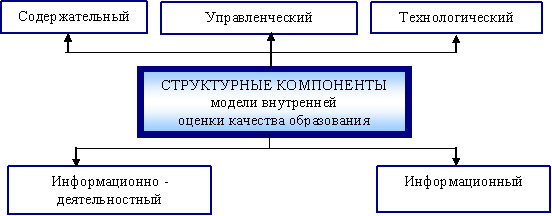 Схема 2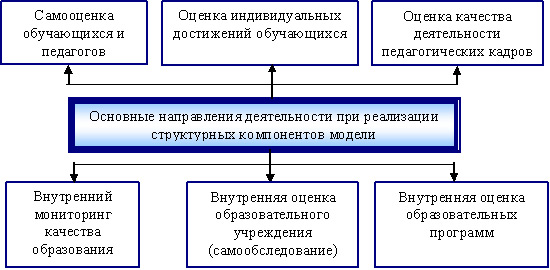 Деятельность специальных комиссий взаимосвязана и подчинена Управляющему совету гимназии.3.Условия  осуществления образовательного процессаРежим работы: 1-е классы – пятидневная рабочая неделя;2-11-е классы – шестидневная рабочая неделя. Продолжительность уроков составляет: для учащихся 1 классов - 35 минут в 1 полугодии (СанПин 2.4.2.2821-10), 45 минут во втором полугодии;для учащихся 2-11-х классов – 45 минут.  Начало занятий – 830. Продолжительность динамической паузы между I и II сменой 45 минут.При проведении занятий по иностранному языку, технологии (5-11 классы),  информатике (8-11 классы), физической культуре (10-11-е классы), физики и химии (во время проведения практических занятий) осуществляется деление на две группы при наполняемости класса 25 человек и более. Гимназия работает в режиме полного дня: в I смену изучаются предметы общеобразовательного цикла, во II смену реализуются программы дополнительного образования. Сведения об учащихся образовательного учрежденияКоличество классов – комплектов - 25 классов.Средняя наполняемость:  25  челХарактеристика бюджета, материальной базы, оборудованияСостояние материально – технической базы гимназии соответствует санитарным нормам и пожарной безопасности. Гимназия располагает современной материальной базой:два учебных зданияучебные кабинеты и кабинеты для студий, индивидуальных занятий дополнительным образованиемдва компьютерных класса с выходом в Интернетбиблиотека и читальный залактовый залстоловаядва зала для занятий хореографиимедицинский кабинетстоматологический кабинеткабинет психологадва спортивных залабассейнНа территории гимназии располагается:физкультурно- оздоровительный комплекс «Победа»оборудованная детская площадкавоенно – спортивный городокСоздание условий для сохранения здоровья обучающихсяМодель образования в области здоровья позволяет определить структуру деятельности образовательного учреждения по формированию здорового образа жизни учащихся. Для того чтобы быть функциональной модель должна отражать реальные ресурсы школы и отвечать запросам детей и родителей, а в каждом образовательном учреждении сочетание ресурсов и запросов уникально. Наличие базы для занятий физической культуры и спортом:большой спортивный зал, имеющий оснащенность различными снарядами, малый спортивный зал, с ковром «татами» для секции по айкидо,тренажерный зал, оснащенный современными тренажерами,2 хореографических кабинета со станками и специальным половым покрытием, спортплощадка со спортивными снарядами, игровая площадка для начальной школы, ФОК, бассейнВ гимназии имеется лицензированный медицинский кабинет, оборудованный для приема и оказания первой медицинской помощи, а также для хранения медицинских документов, и стоматологический кабинет с  современным стоматологическим оборудованием для проведения осмотра и санации полости рта. Для повышения двигательной активности обучающихся проводятся следующие мероприятия: утренняя зарядка, динамическая пауза между 3-м и 4-м уроками в начальной школе, физкультминутки во время уроков, игровые перемены, уроки физической культуры, дни здоровья, спортивные соревнования по игровым видам спорта (футбол, баскетбол), спортивные весёлые старты.	В гимназии проводят работу 14 секций физкультурно-оздоровительной и спортивной направленности:футбол,волейбол,настольный теннис,каратэ,бодибилдинг, лёгкая атлетика, плавание, айкидо, рукопашный бой,брейк-данс, большой теннисКадровый потенциал образовательного учрежденияВсего физических лиц: 60 человекаВсего педагогических работников - 50 человек  учителей – 36 человек. Укомплектованность штатов:  100%Уровень образования педагогических работников:высшее образование - 45 человек;  среднее специальное –  4 человека.среднее – 1человекУровень квалификации педагогических работников: высшая категория - 30первая категория – 10не имеют категории - 8.Звания и награды: «Отличник народного просвещения» - 2«Почетный работник общего образования» - 9Почетная Грамота  МО РФ – 8Заслуженный тренер России - 1Победители ПНПО (федеральный уровень) – 2Победители ПНПО (региональный уровень) – 2 Победители ПНПО (муниципальный уровень) - 10Победители конкурса «Педагогический Олимп» - 7Победители конкурса «Педагогическая инициатива» -1 Одним из основных ресурсов качества образования являются педагогические кадры. На начало 2015-2016 учебного года штат гимназии укомплектован на 100% и педагогический коллектив состоит из  50 человек. Уровень образования педагогических работниковПо квалификационным категориям педагогический коллектив представлен следующим образом:Стаж  педагогического состава Возраст  педагогических работников Существует прямая зависимость результатов развития системы образования от повышения профессионального потенциала педагогических работников. Аттестация педагогических кадров является хорошим показателем творческой деятельности педагогов, механизмом совершенствования управления качеством образования.    Гимназия располагает высококвалифицированными педагогическими кадрами. Укомплектованность школы педкадрами полная.  Основу коллектива составляют педагоги со стажем работы свыше  20 лет. Из анализа полученных данных видно, коллектив стабилен, вместе с тем пополняется молодыми кадрами. Возросло количество учителей высшей категории. Наблюдается тенденция к повышению квалификации педагогов.    Важнейшим направлением работы МО и администрации гимназии  является постоянное совершенствование педагогического мастерства учителей через курсовую систему повышения квалификации. В 2015-2016 учебном году  педагогов прошли курсы повышения квалификации: 4.Результаты деятельности гимназии, качество образования.4.1. Результаты ЕГЭНаиболее высокие тестовые баллы (более 85)  по русскому языку имеют следующие учащиеся:Наиболее высокие тестовые баллы по предметам по выбору   (более 81)  имеют следующие учащиеся:Результаты ОГЭРезультаты ОГЭ  по русскому языкуРезультаты ОГЭ по математике 4.2.Результаты внутришкольной  оценки качества обучения Качество знаний учащихся  МБОУ гимназии №42 г.Пензы по итогам учебного годаКачество знаний учащихся  начальной школыКачество знаний учащихся  основной школыКачество знаний выпускников  9-х классов (54 ученика)Качество знаний выпускников 11-х классовКачество знаний учащихся  старшей школыАНАЛИЗ НАУЧНО - МЕТОДИЧЕСКОЙ РАБОТЫМетодическая работа – важнейшее звено системы непрерывного образования членов педагогического коллектива гимназии. Её роль значительна в современных условиях в связи с необходимостью рационально и оперативно использовать новые методики, приемы и формы обучения и воспитания. В соответствии с приоритетами образовательной политики государства и ориентируясь на социальный заказ,  научно - методическая работа в  2015-2016 учебном году была направлена на  реализацию следующей цели: непрерывное совершенствование уровня педагогического  мастерства учителей и создание условий для реализации ФГОС ООО.   Задачи были обозначены следующие:Способствование созданию необходимых условий для  разработки и введения в образовательный процесс педагогических инноваций, способствовать росту педагогического мастерства учителей, раскрытию их творческого потенциала в условиях инновационной деятельности, совершенствовать педагогическое мастерство учителей по овладению новыми образовательными технологиями.  Развитие профессиональной компетенции учителя, его подготовки к педагогической деятельности в условиях ФГОС ОООПриведение  в систему работы с детьми, имеющими повышенные интеллектуальные способности.Продолжение работы по обобщению и распространению передового педагогического опыта.В соответствии с поставленными целями и задачами, методическая работа осуществлялась по следующим направлениям деятельности: - Работа педагогического совета- Работа научно-методического совета гимназии- Работа  методических объединений- Различные формы методической работы по повышению профессионального мастерства педагогов (участие в различных профессиональных конкурсах, семинарах, стажировочных площадках)- Посещение уроков администрацией гимназии.Органом внутришкольного управления, координатором инноваций и учебно-методической работы в гимназии является научно - методический совет, целью которого является создание условий для непрерывного развития творческого и образовательного потенциала. Содержание деятельности НМС было определено общей методической темой школы. Высшей формой организации является педагогический совет. В 2015-2016 в учебном году проведены педагогические советы в соответствии с планом НМС,Все педагогические советы были подготовлены и проведены  исходя из поставленных задач. В структуру  были включены следующие технологии:работа творческих групп учителей по подготовке к педсовету;работа творческих групп учителей в рамках педсовета для решения поставленных задач и обоснования сделанных выводов;работа совместных творческих групп учителей и учащихся для решения поставленных задач;анкетирование педагогов, учащихся, родителей.Реализуя  задачу  по   совершенствованию педагогического мастерства (профессиональной компетентности) в 2015- 2016 учебном году на базе гимназии прошли: 1.Методические семинары: - Структура ООП и рабочей программы стандартов второго поколения ( Горсткова Е.А.).- Планирование современного урока. Разработка технологической  карты урока ( Кокарева Н.И.).- Формирование самооценки и навыка рефлексии в период безотметочного обучения ( Ольшевская Т.В.).- УУД и способы их формирования ( Потапова В.И.). - Формирование читательских интересов учащихся ( Ильичева Ю.С., Тельнова Н.Е., Нуждина О.В.)2.Открытые уроки:18 марта 2016г.   в гимназии в рамках семинара учителей  начальных классов  по теме: «Педагогическое кредо молодого специалиста» были даны открытые уроки:03 апреля 2015г. прошел День открытых дверей «Гимназия – территория сотрудничества».    В этот день родители  имели  возможность посетить   любой урок с 1 по 4 класс и были  не только зрителями учебного процесса, но и активными его участниками. Учитель начальных классов Ольшевская Т.В. дала   мастер – класс «Проектно-исследовательская деятельность младших школьников»,  Горсткова Е.А. показала  мастер – класс на тему  «Робототехника».В рамках реализации Концепции развития математического образования в Российской Федерации  04 апреля  2015г. в 5-11 классах в гимназии  проходил  единый день открытых уроков для родителей и общественности.Обобщение передового педагогического опыта за 2015-2016 учебный год:   В 2015-2016 учебном году на базе нашей гимназии был проведён семинар-практикум для педагогов-психологов «Применение современных технологий развития интеллектуальных способностей учащихся в период реализации ФГОС» Потапова В.И., педагог – психолог, поделилась опытом своей работы с применением ТРИЗ – технологий, «Мозаичный класс» и т.д. (2 занятия)   Педагоги гимназии в 2015-2016 году являлись членами жюри и  различных экспертных  комиссий:по проверке олимпиадных работ и материалов НПК школьников г. Пензы:                       Тронина Л.Ю., Шафоростова Н.В., Ольшевская Т.В., Потапова В.И.,     Коксин В.И.,  Пономарева Т.А.,  Храмушина И.Б.,  Перегудова Л.А., Симонова О.Ю.по учебным предметам по проведению ГИА по образовательным программам среднего общего образования на территории Пензенской области: Симонова О.Ю., Храмушина И.Б., Фаюстова Л.Е.по учебным предметам по проведению ГИА по образовательным программам основного  общего образования на территории Пензенской области: Ильичева Ю.С., Тельнова Н.Е., Тронина Л.Ю., Симонова О.Ю.по проведению всестороннего анализа профессиональной деятельности педагогических работников в целях установления соответствия требованиям, предъявляемым к первой и высшей категориям: Ольшевская Т.В.член жюри городского конкурса «Учитель года  2015» - Потапова В.И.член жюри городского этапа олимпиады младших школьников – Потапова И.В.Основная цель методической работы: оказание действенной помощи педагогам, создание  условий для непрерывного повышения уровня профессиональной компетентности учителей и совершенствования их деятельности с учетом основных направлений инновационной работы школы в основном реализованы. Публикации педагогов и учащихсяМБОУ гимназии № 42 г. Пензы2015-2016 учебный года1. Материалы VIII Российской открытой научно- практической конференции школьников«Юность. Наука. Культура - ЗАТО», г. Заречный, 2015г.2.Фаюстова Л.Е. «Авторская публикация творческой презентации к уроку» Сетевое издание «Образование: эффективность, качество, инновации». (материал размещен в № 2 2015г. по адресу:effektiko.ru/journal?p= 3947)3.Потапова В.И. «Авторская публикация творческой презентации к уроку» Сетевое издание «Образование: эффективность, качество, инновации». (материал размещен в № 2 2015г. по адресу:effektiko.ru/journal?p= 4060)4.Максимова Р.И. «Образовательное пространство через творчество»- Сбрник статей по материалам V ежегодной международной НПК «Школьное естествознание и технопредпринимательство», №2 20145. Максимова Р.И. «Образовательное пространство через творчество»- Международный издательский дом LAP Lambert Academic Publishing,20156. Ольшевская Т.В. «Исследователькая работа младших школьников».(http// учительский сайт, Ольшевксая – Т.В.)13. Ольшевская Т.В. «Презентация к исследовательской работе»(http// учительский сайт, Ольшевская – Т.В.)7.Ольшевская Т.В. «Формирование умений самооценки младшего школьника как аспект повышения уровня личностных учебных действий».(http/ infoUrok, св-во о регистрации электронного СМИ № ФС77- 60625 от 20.01.2015г.)8.Ольшевская Т.В. «Исследовательская работа младших школьников».(http/ infoUrok, св-во о регистрации электронного СМИ № ФС77- 60625 от 20.01.2015г.)9. Ольшевская Т.В. «Презентация к исследовательской работе»(http/ infoUrok, св-во о регистрации электронного СМИ № ФС77- 60625 от 20.01.2015г.)10.  Ольшевская Т.В. «Моя педагогическая философия».( выступление на межрегиональной НПК)( образовательный интернет – ресурс Metod – kopilka.ru)11.Ольшевская Т.В. «Презентация к уроку русского языка» ( образовательный интернет – ресурс Metod – kopilka.ru)12. Ольшевская Т.В. «Технологическая карта урока русского языка,  2 класс)»( образовательный интернет – ресурс Metod – kopilka.ru)АНАЛИЗ РАБОТЫ С ОДАРЕННЫМИ ДЕТЬМИВ гимназии  продолжается реализация  гимназической программы «Одаренные дети», целью которой выявление одаренных детей, создание благоприятных условий для развития интеллектуальной эмоциональной сферы и сохранения здоровья детей. Выявление одаренных детей проходит в ходе учебно - воспитательного процесса на основе оценок школьной успеваемости, результатов, полученных на различных конкурсах, на основе характеристик, составленных по наблюдениям классных руководителей. К выявлению одаренных детей привлекается психологическая служба гимназии, которая использует в своей работе психометрические методы диагностики.   Важнейшей формой работы с одаренными учащимися остаются предметные олимпиады. Традиционно проходил школьный этап Всероссийской олимпиады школьников по русскому языку, литературе, математике, физике, химии, информатике и ИКТ, истории, обществознанию, иностранному языку, технологии. В ней  приняли участие 569 учащихся 5-11 классов по 16 предметам:Победителями и призерами школьного этапа стали 102 обучающихся. В  ноябре, декабре 2015 года традиционно состоялся II (муниципальный) этап Всероссийской олимпиады школьников. Команда нашей гимназии  была представлена 35 учащимися по 12 предметам.Рейтинг участников муниципального этапа Всероссийской олимпиады школьников2015- 2016 учебного года МБОУ гимназии № 42 г. Пензы(1- 10 место)Грамоты     за  «За особые успехи»:Юртаев Олег (русский язык) - Фаюстова Л.Е.Юртаев Олег (обществознание) - Перегудова Л.А.Ильин Игорь (английский язык) - Шафоростова Н.В.Бухарова Екатерина (литература) - Фаюстова Л.Е.Пучкова Татьяна (биология) – Нуждина О.В.Ильин Игорь (математика) – Михайлева Т.Ю.Данилин Дмитрий (обществознание) - Перегудова Л.А.Трое учащихся гимназии были участниками III ( регионального) этапа олимпиады: Ильин И - 11б ( математика) - 9м, Прошкина Е – 9а ( химия) – 11м, Юртаев О – 11а( русский язык) – 13м.   Важно отметить рост и заинтересованность гимназистов в участии олимпиад, конкурсов, фестивалей различных уровней.Участие гимназистов в олимпиадах В программе развития гимназии основной упор сделан на развитие у учащихся ключевых образовательных компетентностей, которые успешно формируются в результате проектной и исследовательской деятельности. В XIX городской научно-практической конференции школьников города Пензы приняли участие 8 учащихся.  По итогам конференции, к сожалению,  призовых мест не было, а дипломами лауреатов награждены: Бухарова Екатерина ( 11а), Сорокин Иван ( 9а), Комарова Яна ( 11б).Традиционно в апреле прошла XX гимназическая конференция «Мир вокруг тебя». Конференция проходила в особенный год – Год литературы и год 70 – летия Великой Победы. Гимназисты представили свои работы в секциях:«Историко -  социальные науки»«Математика и физика»«Естественные науки»«Литературоведение« Лингвистика и литературоведение (иностранные языки)»В этот день юные исследователи продемонстрировали результаты своего поиска в решении научных задач, приобрели опыт погружения в науку, мир открытий и свершений.Участие гимназистов в научно-практических конференциях  Достижения учащихся (олимпиады, НПК, фестивали)                          Достижения учащихся МБОУ гимназии №42 города Пензыза 2015-2016 учебный годНачальная школа:в VI городском интеллектуально-творческом марафоне «Сурские эрудиты» (2015-2016);в VI Всероссийская интеллектуальная олимпиада «Ученик XXI века: пробуем силы – проявляем способности»;в V  городской историко-краеведческой игре «Истоки».Результаты внеурочной деятельности учащихся начальной школы:Среднее и старшее звено:Спортивные достиженияДостижения педагогов МБОУ гимназии №42 г. Пензы2015-2016учебный годВ гимназии в системе организована и ведется работа с одаренными детьми, создана и обновляется база данных. Значительно увеличилось количество участников мероприятий, конкурсов, олимпиад.ПО СОХРАНЕНИЮ И УКРЕПЛЕНИЮ ЗДОРОВЬЯ ОБУЧАЮЩИХСЯОбеспечить ученику реальные социально-гигиенические и социально-психологические условия для сохранения здоровья за период обучения в школе, сформировать у него необходимые знания, умения и навыки, научить использовать полученные знания в повседневной жизни – одно из важнейших направлений работы гимназии.I. Организация здоровьесберегающего образовательного процесса1. Оптимизация учебной нагрузки учащихсяНа формирование здорового образа жизни, сохранение и укрепление здоровья учащихся была направлена реализация школьной программы по сохранению и укреплению здоровья учащихся, вся физкультурно - оздоровительная работа. Режим работы гимназии составляется с учетом продолжительности пребывания детей в учреждении, регламентируется единым расписанием учебных занятий, внеурочной деятельности и дополнительного образования в соответствии с требованиями Санитарно-эпидемиологических правил и нормативов СанПиН, строится на принципах интеграции основного и дополнительного образования. Созданы комфортные условия для пребывания детей и работы учителей, для реализации оздоровительной программы.В создавшейся обстановке стало естественным использование технологий на основе личностной ориентации педагогического процесса: педагогики сотрудничества, личностно – ориентированный подход, игровые технологии, способствующие снижению утомляемости учащихся на уроке,  предотвращению их перегрузки и увеличению двигательной активности. Важнейшим условием деятельности педагогического коллектива гимназии стало обязательное применение на занятиях здоровьесберегающих технологий обучения. Это предполагает:
       -	  учет периодов работоспособности детей на уроках (период врабатываемости, период высокой продуктивности, период снижения продуктивности с признаками утомления);
       - 	 учет возрастных и физиологических особенностей ребенка на занятиях (количества видов деятельности на уроках, их продуктивность);
       -	  наличие эмоциональных разрядок на уроках;
       -  	  чередование позы с учетом видов деятельности;
       -    включение в режим учебного процесса физкультминуток и динамических пауз;       -  индивидуальное дозирование на уроках физкультуры объема, сложности, темпараспределения физической нагрузки для детей.  Строго соблюдаются нормативы максимальной аудиторной нагрузки и нормативы времени, отводимого на выполнение обязательной части домашней работы, а также иные гигиенические требования к режиму учебно-воспитательного процесса, установленного санитарными правилами. В гимназии соблюдены гигиенические требования к организации и объёму учебной нагрузки обучающихся  и домашнего задания на всех этапах обучения. В течение года проводятся тематические семинары и совещания по данному вопросу.Использование педагогами в своей работе индивидуально-дифференцированного подхода к учащимся, соблюдение санитарно-гигиенических требований при использовании технических, видеоэкранных средств обучения, планирование урока с учетом уровней гигиенической рациональности урока и чередования видов учебной деятельности способствует предотвращению переутомления учащихся. Этому способствует и безотметочная система оценивания знаний в 1, 2 – х классах, введение в первых классах дополнительной каникулярной недели в феврале, ведение интегрированных курсов (ОБЖ с физической культурой), организация занятий для будущих первоклассников с целью адаптации их к условиям школьной образовательной среды.Создание благоприятной образовательной среды, способствующей сохранению здоровья, способствует поддержание чистоты и порядка в гимназии, организация дежурства по гимназии (в том числе учителей на переменах), рейды по проверке внешнего вида обучающихся, по сохранности библиотечных учебников, по выполнению школьниками режима дня, озеленение учебных кабинетов и территории гимназии.2.Организация и контроль за обеспечением сбалансированного питания обучающихся Система организации питания в гимназии ставит перед собой следующие задачи:-   обеспечить учащимся полноценное горячее питание; -   следить за калорийностью и сбалансированностью питания; -   прививать учащимся навыки здорового образа жизни; -   развивать здоровые привычки и формировать потребность в здоровом образе жизни; -   формировать культуру питания и навыки самообслуживания;В гимназии проводится серьёзная работа по совершенствованию и организации горячего питания учащихся на основе внедрения новых технологий приготовления пищи. Питание организовывается с учетом всех диетологических требований и физиологических потребностей детей и подростков. Эти требования полностью реализуются в нашей гимназии. В рационе питания наших учащихся неукоснительно соблюдается дифференцированный подход к энергетической ценности и содержанию белков, жиров, углеводов в зависимости от возраста (7 – 10 и 11 – 17лет).
За тем, чтобы выполнялись все условия обеспечения физиологических потребностей детей, следят медицинские работники школы. Горячее питание обучающихся (комплексные завтраки и обеды) организуется в соответствии с примерным двухнедельным  цикличным меню рационов горячего двухразового питания (завтрак, обед). Проверка пищи на доброкачественность осуществляется  соответствующим медицинским персоналом до приема ее детьми.Одновременно с этим для снижения простудных заболеваний, медицинскими работниками гимназии  проводится дополнительная витаминизация питания.Организация питания обучающихся гимназии в 2016 году осуществляется в соответствии с постановлением администрации г. Пензы от  16.12.2015 № 2129  Стоимость питания (завтрака и обеда) составляет:обучающимся в возрасте с 7 до 11 лет: завтрак – не более 45 рублей 00 копеек                                                                   обед – не более 65 рублей 00 копеекобучающимся в возрасте с 11 до 18 лет: завтрак – не более 50 рублей 00 копеек                                                                     обед – не более 70 рублей 00 копеекСовместно   с  классными  руководителями  проводится  разъяснительная  работа  на  родительских собраниях   по  составлению  списков  учащихся  на  льготное и бесплатное питание.  Составлен  список    учащихся на бесплатное питание, в  которых  учтены  дети – инвалиды и  многодетные  семьи, и список на льготное питание (дотацию) –  опекаемые, малообеспеченные т.д.В гимназии проводятся мероприятия, способствующие увеличению количества учащихся, охваченных горячим питанием:презентации школьной столовой для учащихся, родителей;тематические классные часы «Правильное питание» тематический лекторий  в рамках «Школы для родителей» дни национальной кухни (мордовской, татарской, украинской, английской); фотоконкурс «Здоровое питание», конкурс Новогодних и Рождественских блюд  конкурс плакатов о пользе витаминовконкурс на лучшее витаминное блюдоуроки этикетауроки кулинарного мастерствабиблиотечные уроки «Здоровое питание»выпуск  газеты «Перекресток» «Полезные продукты»творческий конкурс «Витамины – наши друзья!»Оформление и обновление стенда по питаниюОхват горячим питанием учащихся гимназии № 42 среди общеобразовательных учреждений города соответствует оптимальному уровню.3. Организация службы индивидуальной психологической помощи учащимся и учителямСоздание благоприятного морально-психологического климата в школе основаны на реализации принципов педагогики сотрудничества. Психологическая служба гимназии и социальный педагог обеспечивают предупреждение конфликтных ситуаций «учитель - ученик», «ученик - ученик»; реализацию программ, направленных на установление доброжелательных отношений  во всем гимназическом коллективе.Психолог гимназии проводит групповые и индивидуальные занятия с учащимися,  с родителями; тренинги, позволяющие частично нейтрализовать стрессовые ситуации; вырабатывают формы поведения, помогающие избежать опасностей для жизни и здоровья, по преодолению стрессов, тревожности. Способствуют социальной адаптации детей с проблемами в развитии, ограниченными возможностями здоровья; детей, оказавшихся в трудных жизненных ситуациях. Психологическое сопровождение 1, 5, 10 классов - сопровождение адаптации, 9 классов – подготовка к ОГЭ, 11 классов – подготовка к ЕГЭ.4. Проведение физкультурно-оздоровительной работыПеред коллективом  гимназии  была поставлена задача:  максимально включать детей в деятельность, направленную на формирование основ здорового образа жизни и физического совершенствования, формировать устойчивый интерес и потребность в повседневных занятиях спортом, а так же совершенствование системы физического воспитания на основе реализации индивидуального подхода. Эти вопросы рассматривались на совещаниях, заседаниях педагогического совета.В гимназии функционируют и активно используются спортивный зал, бассейн, ФОК «Победа». Наблюдается повышение уровня материально – технического оснащения образовательного учреждения спортивным инвентарем. В гимназии проводят работу 11 секций физкультурно - оздоровительной и спортивной направленности: футбол, волейбол, настольный теннис, большой теннис, каратэ, бодибилдинг, лёгкая атлетика, плавание, айкидо, брейк-данс, туризм,  хореографическая студия.  	В образовательном процессе используются следующие формы физкультурно-оздоровительной и спортивно - массовой работы:  урок физической культуры, мероприятия в режиме учебного дня  (физкультминутки во время уроков, динамическая пауза, зарядка до учебных занятий, подвижные игры на переменах, физкультурные занятия в группах продленного дня), спортивные праздники и спортивные викторины, соревнования по различным видам спорта,  туристические походы, экскурсии, «Дни здоровья», «Малые Олимпийские игры», регулярное проведение пожарных тревог, тестирование уровня физического развития и двигательных качеств учащихся «Губернаторские тесты», сдача норм ГТО. Сборные команды гимназии принимали активное участие в спортивно - массовых мероприятиях города и области: легкоатлетический кросс, Спартакиада допризывной молодежи, мини - футбол, волейбол, баскетбол, соревнования по многоборью, легкоатлетическая эстафета, посвященная дню Победы  и др.Организация каникулярного времени учащихся производится за счет организации классными руководителями во время каникул экскурсий, походов, прогулок и подвижных игр; а также организации летней оздоровительной площадки при школе, работа ФОКа «Победа», «Открытый бассейн» и организации летнего оздоровительного пришкольного лагеря дневного пребывания «Палитра».5.Организация информационно-просветительской  и разъяснительной работы В настоящее время воспитательная работа гимназии опирается на основное направление – сохранение здоровья обучающихся в современных условиях, поэтому главная задача – создание системы воспитательной работы, направленной на кардинальное изменение и улучшение социальной среды, образовательной среды и среды межличностных отношений. Классными руководителями спланирована работа на классных часах по формированию здорового образа жизни учащихся. В план воспитательной работы гимназии включены классные часы по формированию ЗОЖ в рамках курса «Семьеведение», часы общения с психологом гимназии, беседа учащихся с медицинскими работниками, встреча с инспекторами ПДН, УФСКН и проведении лекции по профилактике вредных привычек, употребления ПАВ и правонарушений. Большое внимание уделяется профилактической работе с учащимися и их родителями. В различных формах учащиеся получают информацию о вреде табакокурения, наркомании, правонарушений, поведения в лесу, на воде, и т.д. В гимназии регулярно проводятся конкурсы, отражающие вредные привычки и методы борьбы с ними, акции по профилактике вредных привычек, по пикетированию торговых точек, продающих табачную и алкогольную продукцию, по благоустройству и озеленению территории, конкурсы плакатов, рисунков, информационных листков по профилактике инфекционных заболеваний.Советом гимназистов были проведены акции «Мы за здоровый образ жизни», «Спорт против наркотиков», «Гриппу – НЕТ!», «Мы выбираем жизнь», «Против курения»; фотоконкурс «Полезные продукты», «Чистая вода – наше здоровье»; оформление наглядного   информационного стенда «Правильное питание – залог твоего здоровья», посвященного организации   питания учащихся; выпуск рубрики «Твоё здоровье» в гимназической газете.Отдельное внимание в гимназии отводится гигиене. Это санитарно – профилактические лекции и беседы, проведение противоэпидемических мероприятий, обучение конкретным приемам и методам оздоровления организма. Наглядная агитация представлена в виде стенда «Уголок здоровья», где постоянно идет обновление информации. Индивидуальная работа проводится с учащимися, состоящими на внутришкольном учете: беседы, лекции, работа со специалистами.Большое внимание уделяется профориентацинной работе. В гимназии реализуется региональный проект «Образование для жизни», проект «PRO 100 профессия», программа «Профильная школа», где классные руководители рассказывают не только об интересных, нужных и важных профессиях, но и о том, как состояние здоровья влияет на выбор той или иной профессии, о том, какую профессию можно выбрать, если имеешь какие – либо заболевания, как сохранить здоровье в трудных трудовых условиях. Региональный проект «ПромТур», в рамках которого в соответствии с календарным планом информационной и профориентационной работы, предпрофильной подготовки и профильного обучения в гимназии проводятся экскурсии на различные предприятия города. 6. Организация медицинского обслуживанияС первого класса на каждого учащегося заводится личная медицинская карта, в которую при каждом медицинском осмотре вносятся все показатели состояния здоровья. Медицинская карта позволяет проследить, как развивается и взрослеет ученик, какие у него появляются отклонения в здоровье и когда. Медицинская служба гимназии обеспечивает: профилактический медицинский осмотр школьников и контроль состоянияздоровья школьников по итогам диспансеризации; индивидуальную оценку физического развития детей; распределение учащихся по группам здоровья; оценку уровня физическойподготовленности школьника; составление списков учащихся, освобожденных от занятийфизической культурой; заполнение паспортов здоровья классов; профилактические прививки учащихся и сотрудников гимназии; измерение АД для выявления гипер и гипотонических состояний; опрос родителей и учеников по выявлению жалоб по состоянию здоровья; распространение информации о способах оздоровления. Сотрудничество с участковой поликлиникой проявляется и в просветительской работе. Врачи поликлиники приглашаются на родительские собрания, на консультации для родителей. В гимназии происходит регулярное привлечение медицинских работников к реализации всех компонентов работы по сохранению и укреплению здоровья школьников, просвещению педагогов и родителей. Фельдшером и врачом гимназии проводились в соответствии с планом профилактические прививки учащимся и сотрудникам гимназии, профилактический осмотр учащихся, лекции по профилактике гриппа, туберкулёза, педикулёза, чесотки, ОКИ, ЭВИ, оформление информационного стенда санитарными бюллетенями.  Велись беседы врача с учащимися о личной гигиене и вредных привычках: профилактика табакокурения, алкоголизма, употребления ПАВ. Выполнялись рекомендации врачей по отношению к учащимся, проводилась индивидуальная работа с родителями. 7. Организация мониторинга состояния здоровья, физического и психического развитияшкольниковДля планирования и организации образовательно-воспитательного процесса гимназии проводится мониторинг здоровья обучающихся. Регулярный анализ результатов динамических наблюдений за состоянием здоровья помогает педагогам в выстраивании  дальнейшей работы по сохранению и укреплению здоровья учащихся. Особую актуальность приобретают исследования, направленные на проведение мониторинга физического развития и физической подготовленности учащихся. Мониторинг состояния физического здоровья детей и подростков - это сложная информационно - аналитическая и прогнозная система, включающая наблюдения за состоянием физического здоровья на уровне индивида и социальной группы, оценку его результатов и прогнозирование состояния здоровья в будущем как для индивида, так и для группы индивидов, объединенных по характеру деятельности - процесс наблюдения за объектом, оценивание его состояния, осуществление контроля за характером происходящих событий, предупреждение негативных тенденций развития.Анализ показателей заболеваемости учащихся в 2014 – 2015учебном году (поколичеству случаев и дней пропусков занятий по болезни)Вывод: наметилась тенденция к небольшому увеличению случаев заболеваний в течение года, количества дней и средней продолжительности в днях. Уменьшилось количество детей часто болеющих и не болеющих ни разу.Распределение учащихся по группам здоровья учащихсяВывод: показатели 2 и 4 группы здоровья относительно стабильные, показатели 3 группыимеют тенденцию к повышению, а первой – к понижению.Динамика учащихся по медицинским группам для занятий физкультурой учащихсяВывод: показатели численности основной группы немного повысились за счет переходадетей из подготовительной группы.Динамика заболеваемости учащихсяВывод: Уменьшилось количество детей состоящих на диспансерном учете.Результаты мониторинговых исследований позволяют выделить причины и наметить пути по сохранению и укреплению здоровья.II. Организация работы с родителямиВ организации здорового образа жизни детей необходимо достичь тесного сотрудничества педагогического коллектива, учеников и родителей. Для этого в гимназии проводятся совместные спортивно - массовые мероприятия, приглашаются родители на уроки физкультуры, совершаются классные туристические походы совместно с родителями. Для родительской общественности организуются встречи с представителями ПДН, УФСКН,  прокуратуры,  тематический лекторий по охране здоровья для родителей в рамках «Родительского университета» с приглашением медицинских работников. Это устанавливает тесный контакт в работе между сотрудниками медицинского кабинета гимназии, учителями и родителями учеников, позволяет разработать индивидуальные задания (рекомендаций) для родителей по оздоровлению их детей, имеющих отклонения в состоянии здоровья. Проведение классных родительских собраний по актуализации ценности здоровья, анкетирование родителей по вопросам ЗОЖ все это позволяют выделить причины и наметить пути по сохранению и укреплению здоровья.III. Организация работы с педагогамиНемаловажным является создание и поддержание условий комфортной работы, охраны труда работников гимназии. Мотивация педагогического коллектива на повышение своего профессионального уровня в овладении и использовании здоровьесберегающих технологий связаны непосредственно с работой учителя на уроке и психолого - педагогическим сопровождением всех элементов образовательного процесса. Повышение квалификации педагогов по вопросам сохранения и укрепления здоровья осуществляется через курсы повышения квалификации при ГАОУ ДПО ИРР, одно из направлений которых здоровьесбережение и курсы по охране труда. Многие педагоги приняли участие в обучающих семинарах по формированию ЗОЖ, научно - практических конференциях, организуемых ИРР. Классные руководители 1-11 классов ведут активную работу по составлению паспортов здоровья классных коллективов, по организации питания учащихся, по проведениею физкультминуток и подвижных перемен, в проведении «Дней здоровья» и других культурно – массовых мероприятий.Выводы: Педагогическим коллективом гимназии проводится работа по сохранению и укреплению здоровья учащихся, формированию здорового образа жизни. Для этого используются здоровьесберегающие и здоровьеформирующие технологии, поддерживается комфортный морально - психологический климат, проводится санитарно-гигиеническая работа в соответствии с нормами СанПина. Организовано двухразовое питание учащихся из многодетных и социально - незащищенных семей, для всех учащихся, посещающих ГПД. В гимназии создана система физкультурно – оздоровительной работы, направленная на поддержание здорового образа жизни учащихся. В течение учебного года все учащиеся по классам проходят диспансеризацию. Основными задачами на следующий учебный год является:  повышение физической подготовленности детей, продолжение работы по формированию у учащихся навыков и умений самостоятельных физических занятий, продолжение работы по организации и проведению внеклассных спортивных мероприятий. Необходимо активнее подключать к разработке и проведению спортивных праздников родителей и также продолжить работу по привлечению родителей к занятиям в спортивных секциях на базе гимназии.Анализ воспитательной работы 
в МБОУ гимназии № 42 города Пензы  за 2015-2016 учебный годВ основу воспитательной деятельности гимназии  положены:  закон об «Образовании в РФ», ФГОС второго поколения, Устав гимназии, Программа воспитания и социализации, Программы духовно-нравственного развития, воспитания обучающихся на ступени начального общего образования.  «Одарённые дети», «Здоровье», «Профориентация» и др.В течение этого времени коллектив школы работал над целью создать условий  для становления высоконравственного, ответственного, творческого, инициативного, компетентного гражданина России, готового к осознанному  профессиональному выбору. Основной задачей педагогов являлась тема «Реализация ФГОС через внедрение инновационных форм, методов, способов педагогического воздействия в сфере здоровьесберегающей среды».     	В течение всего периода педагогами изучались и использовались в учебно- воспитательном процессе личностно-ориентированные технологии, приемы, методы воспитания школьников, социальной и психолого-педагогической поддержки личности ребенка; осуществлялась деятельность по моделированию и построению воспитательных систем класса в свете ФГОС.      Педагогами и администрацией решались следующие задачи:  Создание системы социально – педагогической, психологической, правовой защиты детей и подростков;Совершенствование системы воспитательной работы в классных коллективах;Совершенствование оздоровительной работы с учащимися и привитие навыков здорового образа жизни, развитие коммуникативных навыков и формирование методов бесконфликтного общения;Формирование у детей гражданско-патриотического сознания;Развитие инновационных форм профилактической работы с семьями и детьми, находящимся в трудной жизненной ситуации;     	Решение вышеперечисленных задач способствовало развитию воспитательной системы школы, основе которой  – совместная творческая деятельность детей и взрослых.           	В гимназии  создано образовательное пространство, которое опирается на многолетние традиции и на приобретённый в последние годы опыт инновационной деятельности.  Педагогический коллектив выстраивает воспитательную работу в рамках гуманистической философии образования.        	 С 2009 года воспитательная система школы строится на принципах общественно-ориентированного образования, школа вошла в Ассоциацию Общественно-активных школ России.       	Модель общественно-активной школы предоставляет школе и местному сообществу возможность стать активными участниками в делах образования, в расширении его доступности, повышении эффективности и ответственности школы в деле гражданского образования и воспитания детей, родителей, всего населения, чтобы на базе школы, микрорайона, села началось становление и развитие российского гражданского общества, основанное на конкретных делах в интересах людей. Модель ОАШ позволяет общеобразовательной школе стать общественно-активной без ущерба для ее основных функций в качестве муниципального образовательного учреждения.    	Главной целью воспитательного процесса гимназии № 42 является создание благоприятных условий для становления здоровой, духовно-нравственной, творческой, деятельной,  развивающейся личности, занимающей активную гражданскую позицию, способной к успешной социализации и самореализации в обществе,  активной адаптации на рынке труда.     	Педагогический коллектив в своей воспитательной деятельности придерживается следующих принципов:- принцип культуросообразности;- принцип дифференциации;- принцип доверия и поддержки;- принцип выбора;- принцип субъектности;- принцип творчества и успеха;- принцип единства общечеловеческого и национального в организации учебно-воспитательного процесса;- принципы гуманизации и гуманитаризации;- принцип экологизации.        	 Реализация концепции опирается на ряд взаимосвязанных подходов, выработанных педагогическим коллективом в результате сложного процесса саморазвития воспитательной системы:- личностный подход;-деятельностный подход; - культурологический;-дифференцированный; -комплексный подход;  -системный подход.Основные направления воспитательной работы в школе (определены ФГОС):- гражданско-патриотическое;- социально-значимое;-трудовое;- спортивно-оздоровительное;-научно-познавательное;-художественно-эстетическое.             Для достижения поставленной цели и решения задач воспитательной деятельности, повышения воспитательного потенциала школы в течение учебного года велась систематическая работа по воспитанию учащихся. Она осуществлялась через деятельность классных руководителей, заместителя директора по воспитательной работе,  социального педагога, психолога,  воспитателей групп продлённого дня, педагогов дополнительного образования, через реализацию воспитательного потенциала уроков учителями-предметниками, а также  взаимодействие с социальными партнёрами школы в деле воспитания. Координирует воспитательную работу заместитель директора по ВР.             Одним из важнейших показателей эффективности работы является результативность выполнения плана внеклассной работы с учетом поставленных целей и задач на 2015-2016 учебный год. В истекшем году гимназия решала следующие воспитательные задачи:Продолжить реализацию и совершение новых возрастных программ с учетом осуществления психолого-педагогического мониторинга и внедрения в их структуру самоуправления учащихся;Реализация воспитательных программ в соответствии с ФГОС;Реализация программы «Здоровье» на основе использования современных образовательных программ и технологий;Использование системного подхода в деятельности классного руководителя по повышению эффективности работы с каждым учащимся по предупреждению правонарушений среди подростков;Формирование позитивной родительской позиции в отношении организации взаимодействия с детьми.В гимназии уже несколько лет существует система традиционных и календарных мероприятий.  План их реализации выполнен полностью, но, к сожалению, не все поставленные задачи были выполнены.Реализация возрастных воспитательных программ строилась с учетом внедрения в них программы курса «Семьеведение», а также внедрения в их структуру самоуправления учащихся. Это хорошо просматривалось в организации школьных дел и каждого класса в отдельности. Но Совет гимназистов работал не только в творческих группах, а в основном его деятельность строилась с применением метода Чередования традиционных поручений (ЧТП), хотя использовались и такие, как Совет дела и инициативная группа.С использованием метода ЧТП были проведены практически все традиционные и календарные мероприятия, а именно:Праздничные мероприятия, посвященные Году Киноосенняя ярмарка "Сурское раздолье";Проект «До свиданья, лето! Здравствуй школа»Концерт, посвященный Дню учителя«Проект «Школа Олимп»Акция «Зимние забавы»Проект «Skipping-Fest»новогодний стартин; Зимние забавыпроект "Широкая масленица" Смотр строя и песниПроект «Подвигу жить в веках»Акция «Будущее создается сегодня»Воспитательный результат этих мероприятий был налицо:каждый член классного коллектива принял участие в подготовке гимназического мероприятия, приобретя некое знание о себе и окружающих, пережил и прочувствовал нечто как ценность, приобрел опыт самостоятельного действия;прослеживался и воспитательный эффект результата – приобретенные знания, действия способствовали формированию определенных компетенций личности, повысилась мотивация к участию во внеклассной деятельности, появилась конкуренция между классами по проведению традиционных дел.Самоуправление в гимназии стало носить не имитационный характер, а действующий орган детского объединения.      	 В течение всего учебного года кафедра воспитания принимала активное участие в реализации программы "Здоровье", работая в следующих направлениях:спортивно-оздоровительная деятельность (реализация проекта «Skipping-Fest», участие в реализации спортивно-массовых мероприятий г. Пензыреализация подпрограммы «Каждому школьнику – горячее питание».Презентации, конкурс газет «Полезные продукты»,  конкурс новогодних рецептов, участие в областном фотоконкурсе и городском конкурсе сочинений  «Здоровое питание», открытые заседания Управляющего Совета, круглые столы по проблеме здорового питания школьников с приглашением специалистов (врач-диетолог областной больницы им. Филатова, главный специалист управления здравоохранения г. Пензы Гордейкова В.С.; врач-педиатр областной больницы им. Филатова Мастерова Г.А.– небольшой перечень дел, в которых приняли участие классные коллективы учащихся. Отрадно отметить, что на эффективность этих мероприятий повлияло и гимназическое самоуправление как гимназии, так и классов. Итоги реализации программы были подведены на гимназическом, а также на городском уровнях. Стоит отметить, что результаты отдельных акций и конкуров подводились в течение всего года (промежуточные результаты). Классы и учащиеся награждались грамотами и подарками. Наряду с положительными результатами хотелось бы повысить роль каждого педагога в реализации программы «Здоровье» как предметника, так и классного руководителя, особенно в старших классах, и активно привлекать родителей учащихся к данной деятельности, тем более, что опыт такого сотрудничества уже имеется.«Использование системного подхода в деятельности классного руководителя по повышению эффективности работы с каждым учащимся по предупреждению правонарушений среди подростков» и «Формирование позитивной родительской позиции в отношение организации взаимодействия с детьми», - очень связаны между собой.Системность и включение всех детей к участию в классных и гимназических мероприятиях. А позитивность – совместная деятельность детей и взрослых, направленная на удовлетворение тех или иных интересов всех сторон. В гимназии очень ярко прослеживается рост активности родителей в общественных делах. Стали традиционными мероприятия, в которых из года в год принимают участие и взрослые и дети. Это:День знаний;День учителя;Ярмарки;Новогодние мероприятия;Совместный проект «Мастерская Деда мороза»Спортивные игры;Масленица;Благотворительные акции За честь гимназии;Легкоатлетический кросс;Мероприятия, посвященные году Кино«Последний звонок»;«Выпускной» и другие.         В этом учебном году очень ярким мероприятием совместной деятельности педагогов и родителей стали подготовка и участие в городском смотре-конкурсе оформлений к Новому году (оформление гимназии осуществлялось только силами родителей и учащихся), смотр строевой подготовки и  Проект «Skipping-Fest» в рамках реализации областного проекта по профилактике асоциальных явлений среди молодежи. Стоит отметить, что мероприятия, в подготовке которых принимают участие педагоги дополнительного образования, проходят на высокопрофессиональном уровне, так как взаимодействие ученика с учителем-профессионалом как значимым для него носителем социального знания и повседневного опыта помогает ему достичь более высоких результатов.     	В 2015-2016 учебном году большое внимание педагогического коллектива, специалистов и родительской общественности было уделено вопросам профилактики употребления алкоголя, табакокурения и, особенно, ПАВ. Эти вопросы были обсуждены на педагогических советах, заседаниях МО, Советах профилактики. Состоялись родительские собрания, на которых были организованы встречи родителей с сотрудниками УФСКН правоохранительных органов, специалистами Министерства здравоохранения. В целях профилактики создана рабочая группа при Управляющем Совете по профилактике асоциальных явлений, организовывались систематические рейды родителей по микрорайону. Педагоги, родители и учащиеся приняли участие в работе городских «Мобильных групп», на которых специалисты города проводили занятия по профилактике негативных зависимостей среди молодежи . Учащиеся приняли участие в акциях и конкурсах разного уровня по пропаганде здорового образа жизни, самым ярким стал проект «Skipping-Fest» участие в котором стало традиционным для учащихся основной школы .А также для учащихся среднего и старшего звена прошло мероприятие «Музыка против наркотиков» с участием хора Каширского и С.И. Дегтяря, гл. врача центра «Панацея»  В нем приняли участие все учащиеся 5-11 классов. Проект стал победителем городского конкурса проектов по профилактике асоциальных явлений среди подростков. Учащиеся приняли активное участие в работе горячей линии УФСКН, акции «Сообщи, где торгуют смертью», а также сами под руководством старших принимали участие в выявлении и закрашивании надписей по распространению спайсов. В 2015-2016 учебном году наметилась положительная динамика работе по профилактике безнадзорности, правонарушений и употребления наркотических веществ. При тесном взаимодействии с семьями подростков и родительской общественности регулярно проводились рейды в микрорайоне, были организованы родительские собрания,  классные часы и беседы с приглашением сотрудников полиции, УФСКН, медицинских работников.     	В 2015-2016 учебном году в гимназии была организована работа по участию в региональных проектах, ориентированных на развитие качеств личности, отвечающих требованиям информационного общества, инновационной экономики. Задачам построения российского гражданского общества, на формирование общечеловеческих ценностей, на сохранение и укрепление физического, психологического и социального здоровья школьников. Учащиеся под руководством педагогов приняли участие в реализации проекта «Образование для жизни», который включает в себя два региональных проекта «Обучение через предпринимательство» и «ПромТур» и два школьных проекта «PRO 100 профессия» и «Галерея трудового почета и славы». Так учащиеся 1-6 классов создали альманах о современных профессиях, и профессиях своих родителей. Учащиеся 5-8х классов собрали материал о людях Пензенской области, прославивших свою профессию. Все учащиеся гимназии при содействии и поддержке родительской общественности активно работали по программе «ПромТур»(куратор Тронина Л.Ю.).  В 2015-2016 учебном году работа по реализации регионального проекта «Промышленный туризм» активизировалась, целью и задачами его является формирование целостного представления о промышленности города и представлений о реальной работе предприятий, а также ранняя профориентация учащихся разных возрастов. Количество экскурсий значительно возросло. Причинами выбора предприятий для проведения экскурсий являются открытость промышленного предприятия; интерес к продукции и к профессиям; удобное месторасположение предприятия. Уже можно говорить о позитивном и опыте в организации и проведении экскурсий: знакомство гимназистов с профессиями родителей на их рабочих местах. При этом сам родитель является экскурсоводом. Зачастую экскурсовод на предприятии не владеет методикой проведения экскурсии, не владеет техникой речи, поэтому снижается качество экскурсии. Это причины, влияющие на снижение качества экскурсии. В этом году классы посещали не только известные крупные предприятия города, но и небольшие производства своих родителей, где знакомились со структурой и особенностями организации предприятий. Самыми интересными учащиеся считают поездки на Страусиную ферму, ООО «Кувака», посещение банка «Экспресс-Волга», ООО «Лером»,  ОАО «Молком», типография «Профессионал»,  ресторан «Засека» и другие. Все учащиеся 9-11классов прошли учебные курсы «Полезные навыки», «Основы предпринимательства», которые в комплексе составляют Уроки Жизни, по окончании которых каждый создал свой бизнес-проект. Для учащихся гимназии были также организованы мастер-классы различными организациями (пиццерия «One lave», студия красоты «Милори», многопрофильный колледж, ООО «Лером», ресторан «Засека») на которых каждый учащийся получил возможность попробовать себя в той или иной профессии и и определится в профессиональном выборе. В 2015-2016 учебном году под руководством Ильичевой Ю.С. проводилась большая работа по реализации нового проекта «PRO-чтение», Сорокина Н.Ю. курировала проект «Поколение техно-городу и миру»Говоря о совместной деятельности детей и взрослых, следует отметить, что учащиеся и родители активнее стали участвовать в мероприятиях по привлечению денежных средств для развития гимназии). Акции «Бумажная круговерть», «Чистый город» (сбор макулатуры), благотворительные ярмарки (два раза в год- «Осенняя ярмарка», «Масленица») стали традиционными для гимназии. Большая помощь родителей осуществляется и через общественную организацию «Содействие». Функционирование образовательного учреждения было бы невозможным без его помощи. Все основные программы финансируются родительской общественностью («Воспитательные возрастные программы», программа Развития гимназии, укрепление МТБ и т.д.). В 2015-2016 уч. году в гимназии при совместной деятельности педагогов, учащихся и родителей реализовано несколько совместных проектов, самыми яркими из которых являются «Мастерская Деда мороза», «Разговор о здоровом питании», «Подвигу жить в веках».        Приоритетным направлением в гимназии было и остается  духовно-нравственное и гражданско-патриотическое воспитание учащихся, в связи с чем практиковались разнообразные формы работы. На протяжении всего учебного года учащиеся были участниками и организаторами мероприятий гражданско-патриотической и духовно- нравственной направленности. Учащиеся гимназии стали участниками акций «Волна памяти», «Пост № 1», «Письмо ветерану», «Аллея памяти» общегимназического мероприятия «Подвигу жить в веках». Учащиеся гимназии приняли участие в городских конкурсах сочинений, проекта «Война в истории моей семьи», а также конкурса рисунков и плакатов, посвященных Дню Великой Победы. Легкоатлетическая команда гимназии стала участницей традиционной легкоатлетической эстафеты, посвященной Дню Победы. А также прошли:-тематические классные часы;- военно – спортивная игра «Орленок»;- встреча с сотрудниками ОМОНа выставка оружия, беседа с учащимися.- встреча с ветеранами – афганцами;- возложение цветов  к стеле «Разорванная звезда», Памятнику боевой и трудовой доблести пензенцев;- участие в митинге у памятника Победы;- участие в городской Спартакиаде среди допризывной молодежи;- районные и городские спортивные соревнования.       Большая роль в гимназии отводится физкультурно-оздоровительной деятельности педагогов и учащихся. На протяжении всего учебного года в гимназии работали бассейн, спортивные секции (футбол, настольный теннис, бодибилдинг, баскетбол, легкая атлетика), в которых занимались 290 учащихся. Результатами работы тренеров стали грамоты и дипломы соревнований разных уровней. В период осенних и весенних каникул на базе гимназии работал оздоровительный пришкольный лагерь с дневным пребыванием «Победа», где в каждую смену под руководством тренеров (Коксин В.И., Жевайкинн С.Ю.) оздоравливался и тренировался спортивный отряд гимназии (30 человек).    В июне 2016 года на базе гимназии  был организован пришкольный лагерь с дневным пребыванием «Палитра» (начальник Власова Н.А.), в котором получили возможность отдохнуть и оздоровиться 130 учащихся, в том числе и дети из малообеспеченных и многодетных семей. Воспитательная работа в лагере проводилась в соответствие с одноименной программой. По программе реализовывались следующие направления: интеллектуальное, физическое, эмоциональное, социальное. В лагере функционировал и активно действовал отряд вожатых, которые помогали педагогам осуществлять воспитательную и досуговую деятельность и проводить мероприятия и отрядные дела. Родители детей выражают глубокую удовлетворенность системой организации работы пришкольного лагеря. Однако при анализе работы пришкольного лагеря выявлено отсутствие разработанной системы отслеживания результатов деятельности оздоровительного лагеря в области создания условий и реализации  направлений образовательно-оздоровительной программы.    Анализируя и подводя итоги учебно-воспитательной деятельности на итоговых заседаниях  Управляющий Совет и МО классных руководителей  дали положительную оценку работе в этом направлении. Однако существуют и проблемы. Это недостаточный уровень воспитанности некоторых учащихся. Это низкая культура поведения на мероприятиях и в общественных местах. Таким образом, по-прежнему актуальным и приоритетным остаётся духовно-нравственное воспитание учащихся с акцентами на гражданско-патриотическом воспитании и социально-значимом воспитании учащихся.    Разделы плана воспитательной работы выполнены. Воспитательная работа в гимназии находится на оптимальном уровне. Содержание и формы общешкольных дел было направлено на самореализацию учащихся, развитие творческих способностей, формирование общечеловеческих ценностей. Все школьные традиционные дела  (общешкольные и внутриклассные) были разнообразными по форме, тематике, содержанию, отвечали целям и задачам гимназии,  освещались на сайте.                Стратегическая цель воспитательной работы на 2015/2016 уч. г:- создание условий для социализации личности.Основные направления воспитательной работы в школе в 2015/2016 г:- гражданско-патриотическое;- социально-значимое;-трудовое;- спортивно-оздоровительное;-научно-познавательное;-художественно-эстетическое.Выводы:            Исходя из анализа воспитательной работы, необходимо отметить, что в целом поставленные задачи воспитательной работы в 2015-2016 учебном году можно считать решенными, цель достигнута. На основе тех проблем, которые выделились в процессе работы, можно сформулировать задачи на будущий учебный год:Создавать организационно-методические  условия для внедрения ФГОС в области воспитания учащихся;Социально-педагогическая поддержка становления и развития высоконравственного, творческого, компетентного гражданина России, принимающего судьбу Отечества как свою личную, осознающего ответственность за настоящее и будущее своей страны, укоренённого в духовных и культурных традициях многонационального народа Российской Федерации.Создать условия для   формирования  нравственных и семейных ценностей учащихся через организацию сотрудничества семьи и школыРазвивать добровольческую деятельность учащихся;Поддерживать, укреплять и приумножать школьные традиции, способствующие развитию личности учащихся;  созданию и сплочению общешкольного коллектива и украшающие его жизнь;Совершенствовать методическое мастерство классного руководителя, способного компетентно заниматься осуществлением воспитательной деятельности и эффективно решать вопросы воспитания школьников, учитывая накопленный теоретический и методический опыт педагогической науки и современные тенденции;Развивать систему профилактики безнадзорности и правонарушений несовершеннолетних, а также социально-педагогической реабилитации учащихся группы риска;Развивать ученическое самоуправление, органы самоуправления в классах;Осуществлять систематический планомерный внутришкольный контроль над воспитательной деятельностью;Организовать научно-исследовательскую работу в области воспитания детей;Развивать систему взаимодействия с родителями и общественностью;Обновить содержание программ воспитания;Анализ социально-педагогической службы  МБОУ гимназии № 42 города Пензы за 2015-2016 учебный год  Назначение социальной работы - социальная защита ребёнка, оказание ему социальной и медицинской помощи, организация его обучения, реабилитация и адаптация ребёнка в обществе;  способствование установлению гуманных, нравственно здоровых отношений в социальной среде.      В начале учебного года перед социальной службой школы были поставлены следующие задачи:изучение ребёнка (отношение в семье, школе, дворе); оказание помощи ребёнку, попавшему в сложную жизненную ситуацию; объединение специалистов и организаций для решения проблем ребёнка и защиты его прав; исследование проблем социального воспитания в различных социальных сферах; организация досуговой деятельности ребёнка; обобщение и распространение положительного опыта. Согласно социального паспорта семей учащихся  гимназии были получены следующие данные: Социальный состав:Рабочие – 28%Служащие – 60%Пенсионеры – 1%Безработные – 11%Контингент учащихся (%):Учащиеся микрорайона –55Другие районы –45Характеристика семей:В гимназии – 538 семей, из них неполных семей – 147, многодетных – 13, малообеспеченных – 78, неблагополучных семей - нет, состоящих на учёте в ДЕСОП - нет.Характеристика учащихся:Из 570 учащихся находятся под опекой - 4 человек, проживают в многодетных семьях – 17, инвалидов – 4 человек.Основными направлениями работы по социальной защите учащихся в  2015-2016 учебном году были:Учебно-воспитательная (учёт посещаемости и успеваемости). Внешкольная и внеклассная работа (предупреждение и профилактика правонарушений, негативных зависимостей, употребления ПАВ, пропаганда ЗОЖ, правовой всеобуч, организация отдыха детей в каникулярное и внеурочное время). Организация питания учащихся. Медицинское обеспечение учащихся, состояние и работа по предупреждению травматизма учащихся.Совместная работа школы, семьи и общественности. Методическая работа. Учебно-воспитательная работаОбразовательное учреждение МБОУ гимназия №42 города Пензы  осуществляет образовательный процесс в соответствии с уставом.В течение учебного года планомерно осуществлялась воспитательная работа, а именно: отслеживание, предупреждение и анализ нарушений учебной дисциплины; создание банка данных «трудных» детей и детей с асоциальным поведением; систематический контроль за посещаемостью и успеваемостью учащихся.С 01.09.2015 по 02.10.2016 проведена межведомственная операция «Подросток». В ходе операции отслеживались несовершеннолетние, не приступившие к занятиям 1 сентября, пропускающие занятия без уважительных причин. Проверялось трудоустройство ребят, окончивших 9-е и 11-е классы. На особом контроле находились учащиеся из «группы риска». Согласно журнала посещаемости занятий учащимися ежедневно  осуществляется контроль за посещением учащихся. Проверяется наличие, подлинность справок; осуществляется связь с поликлиническими отделениями, обслуживающими учащихся;  поддерживается связь с родителями болеющих детей, своевременно оказывается помощь в освоении учебной программы.  Одной из задач, которую решает гимназия в этом учебном году, является создание условий для психолого-педагогической, правовой поддержки и реабилитации детей и подростков, в том числе с асоциальным поведением.  	Работа с «трудными» детьми ведётся планомерно и систематически. В начале учебного года по классам собираются сведения о детях  «группы риска», и на основе анализа этого материала составляется перспективный план работы. Решение воспитательных проблем, связанных с этими детьми, происходит на разных уровнях:- индивидуальные беседы с учащимися и беседы в присутствии родителей (систематически, в течение всего года) ;- беседы с родителями (систематически, в течение всего года) ;- тренинги (согласно плана психолога) ;- классные часы (согласно плана воспитательной работы) ;- родительские собрания (в течение года по плану). Совет по профилактике правонарушений проводит систематическую  индивидуальную работу с детьми асоциального поведения. В этом году проведено 9 заседаний Совета по профилактике. Педагогическим коллективом регулярно проводятся мероприятия с учащимися и родителями, способствующие уменьшению факторов риска, приводящих к правонарушениям и развитию негативных зависимостей у детей и подростков, повышению уровня информированности родителей в рамках родительского всеобуча и работы Советов общественности. Состояние работы с трудными детьмиСостояние работы с семьями, находящимися в социально-опасном положении Внешкольная и внеклассная работа с детьми асоциального  поведения и их семьями    	В 2015-2016 г. (за текущий период) проведены следующие мероприятия :- 9 Советов по профилактике,  КДН и ЗП  (по Октябрьскому району);- 2 родительских собрания с представителями сотрудников УФСКН в рамках программы «Родительский университет»;- родительское собрание с врачом и представителем министерства здравоохранения Пензенской области в рамках программы  «Родительский университет »;- индивидуально-групповые тренинги. Психодиагностика. Коррекция акцентуированных черт. Беседы. Ролевые игры: « Умение принимать решение», «Конфликт и его разрешение», « Стресс и способы его преодоления», « Я и мое будущее» (психолог В.И.Потапова) ;- индивидуальная работа с детьми «группы риска» (зам. директора по  УВР, ВР; общественных наставников, уполномоченного по защите прав ребенка, социального педагога);- экскурсии в рамках областной программы по промтуризму;- индивидуальные профилактические беседы  с сотрудниками  ПДН ОП №3 Глинской Е.А., Ивановой О.В., Пивцаевым О.И.;- цикл профилактических бесед о вреде табакокурения, распития спиртосодержащих напитков, токсикомании, наркомании, употреблении ПАВ;- организация рабочей группы при Управляющем Совете гимназии по профилактике асоциальных явлений;-посещение детей «группы риска», их семей на дому родительским патрулем с представителями родительской общественности (5 рейдов); -  общегимназические мероприятия:Осенняя ярмарка "Сурское раздолье", «Город мастеров»;Проект «ПРО-чтение»Проект «Skipping-Fest»;«Мастерская Деда Мороза»Новогодний стартин; «Зимние забавы»;проект "Широкая масленица";Смотр строевой подготовки;Проект ко дню Победы «Подвигу жить в веках»Флеш-моб «Здоровье молодым»;Акция «Мы за здоровый образ жизни»;Концерт, посвященный Дню матери;День подростка (акции «Мы выбираем жизнь», «Сообщи, где торгуют смертью» «Против курения» 7-11 классы);Благотворительные акции «Твори добро»; Легкоатлетическая эстафета;«Последний звонок»;«Выпускной» и другие.В целях организации досуга "трудных" детей проводилась следующая работа: - выявление интересов и наклонностей детей; - привлечение в кружки и секции; -занятие подростков в активной общественно-полезной,  трудовой   деятельности; -привлечение подростков к организации и участию во внеклассных и  общегимназических мероприятиях; - экскурсии в музейно-культурные центры; - организация спортивно-массовых  мероприятий; - организация досуга подростков в  каникулярное время.Совместная работа школы, семьи и общественности 	 Наше образовательное учреждение в течение года активно взаимодействует с Администрацией Октябрьского района (в том числе и Советом ветеранов и женсоветом), КДН И ЗП Октябрьского района,  ОП №3 УВД г. Пензы, отделением ГИБДД, МЧС, ФСБ, Комплексным центром помощи семье и детям, учреждениями здравоохранения, службой УФСКН по Пензенской области, центром психологической помощи семье и детям.       	Особое внимание уделяется учащимся, находящимся в трудной жизненной ситуации. Социально-педагогическая защита прав ребенка выражается в следующих формах работы: выявление и поддержка учащихся, нуждающихся в социальной защите (дети-инвалиды; дети – сироты;  дети, находящиеся под опекой; дети из многодетных, малообеспеченных семей и других категорий).  	 Семьи, где живут дети, находящиеся под опекой, в течение года получают материальную помощь и поддержку со стороны государственных органов и психолого-педагогическую со стороны образовательного учреждения. Посещения опекаемых детей    и заполнение актов жилищно-бытовых условий в сентябре, январе стали    традиционными (все акты сданы в отдел опеки и попечительства УО города Пензы). Вся информация о профилактической деятельности гимназии  доступна для каждого: размещена на информационном стенде гимназии  и освещается на сайте нашего образовательного учреждения.5. Социальная активность и внешние связи гимназии         МБОУ гимназия № 42 г. Пензы является центром местного сообщества социокультурного  комплекса «Арбековский», в который входят МБОУ  СОШ № 31 г. Пензы, МБОУ  СОШ № 39 г. Пензы, МБОУ гимназия № 42 г. Пензы, МБОУ СОШ 52 г. Пензы, МБОУ СОШ № 56 г. Пензы, ДОУ № 42, ДОУ № 122, ДОУ № 137, ДОУ № 66.          Целью создания СКК является объединение усилий всех участников, направленное на удовлетворение образовательных, культурных, досуговых интересов учащихся, родителей и жителей. Приоритетные направления деятельности СКК: Реализация программы ОАШ, национальных и региональных программКачественное образованиеСпорт для всехОткрытый бассейнОткрытая библиотекаЦентр реабилитации и оздоровления детейСоциальные приемныеОрганизация работы клубов и кружков по интересам для детей, родителей и жителей микрорайонаБлаготворительные акцииПартнерами гимназии являются:МБОУ ДОД «Дворец Детского (юношеского) творчества» г. Пензы, ДДТ № 1, ЦДЮТ и Э (организация досуга детей, проведение занятий секции туризма на безе гимназии, подготовка к соревнованиям и туристическим слетам) МАОУ ДОД ДШИ «Гармония» (занятия в студиях музыкально-эстетического цикла, содействии в организации культурных мероприятий) МБОУ ДОД детско-юношеский центр «Спутник» (проведение мероприятий по безопасности жизнедеятельности, пропаганде ЗОЖ), Военно-патриотическое объединение «Вымпел» (содействие в организации гражданско-патриотического направления),Городская детская библиотека № 1 (проведение тематических классных часов и мероприятий, посвященных знаменательным датам), Пензенская областная библиотека для детей и юношества (проведение занятий по профориентации и тестирование учащихся на профессиональные качества), Администрация Октябрьского района г. Пензы (участие в мероприятиях гимназического и городского уровня.Информация  о  сотрудничестве  гимназии с учреждениями среднего и высшегопрофессионального образования. 	ЦЕЛЬ: повышение качества образования, познавательной и творческой активности обучающихся, вовлечение обучающихся в научно-исследовательскую и проектную деятельность, профориентация,  привлечение выпускников в вузы Пензы, подготовка к ГИАПГУ (заключен договор о сотрудничестве)Профориентационная работа: экскурсии, мастер-классы, проведение дня науки, тренинги, родительские собрания, дни открытых дверейПроведение занятий по заявленным темам преподавателями ПГУ на базе университета и гимназии (в основном по информатике и ИКТ)Участие в заочном и очном турах межрегиональной олимпиады школьников в  ПГУ «Будущие исследователи - будущее науки», «Сурские таланты», «Высшая проба».Участие в олимпиадах «География Победы», «Гуманитарий XXI», «Малая географическая олимпиада»Участие в олимпиаде «Его величество эксперимент»Естественно-научная школа ПГУСоревнования по информационной безопасности среди школьников “GUNIORS CTF”Спецкурс для учащихся 10 класса с углубленным изучением информатики по компьютерной графикеУчастие в пробных ЕГЭПГУАС (гимназия член Асооциации «Университетский учебный комплекс», заключено соглашение о сотрудничестве)Профориентационная работа: экскурсии, мастер-классы, проведение дня науки, тренинги, родительские собрания, дни открытых дверейЕжегодный открытый научный конкурс «Юные таланты России - 2014»Всероссийский конкурс-олимпиада детского архитектурно-художественного творчества имени В.Е. ТатлинаОлимпиада «Учись строить будущее»Реализация дополнительного образования по направлению «Архитектура и дизайн»ПензГТУ (заключен договор о сотрудничестве)Профориентационная работа: экскурсии, мастер-классы, проведение дня науки, тренинги, родительские собрания, дни открытых дверейВстреча выпускников 11-х классов с ответственным секретарем приемной комиссии ПензГТУСтажировочная площадка «Современные технологии в проектной деятельности»Школа Актива «Олимп» при участии Студенческого  Конвента ПензГТУ. Олимпиада по обществознаниюОлимпиада по информатикеОлимпиада по экономикеРегиональная олимпиада «Компьютерная графика и анимация»Олимпиада по Инженерной компьютерной графике (в среде КОМПАС-3D)Совместная конференция школьников и студентов по физике Пензенский Филиал Финуниверситета при Правительстве РФ (заключен договор о сотрудничестве)ёМастер-класс преподавателей  «Правовые основы молодежной предпринимательской деятельности»Мастер-класс «Основы бизнес-планирования и разработка бизнес-плана»Занятие на тему «Страхование в жизни человека»Занятие на тему «Разработка товаров-новинок и их продвижение на рынок»Вид, уровень образовательной программы (Направленность образовательной программы)Наименование платных дополнительных образовательных и иных услуг(Преподаватель)КлассФорма предоставления услугВид, уровень образовательной программы (Направленность образовательной программы)Наименование платных дополнительных образовательных и иных услуг(Преподаватель)КлассФорма предоставления услугДополнительная общеразвивающая программа (Культурологическая)«Смысловое чтение»(Соломонова Ю.В.)1аГрупповаяДополнительная общеразвивающая программа (Культурологическая)«Смысловое чтение»(Потапова И.В.)1бГрупповаяДополнительная общеразвивающая программа (Культурологическая)«Смысловое чтение»(Седова М.Ю.)2бГрупповаяДополнительная общеразвивающая программа (Культурологическая)«Смысловое чтение»( Кокарева Н.И.)2аГрупповаяДополнительная общеразвивающая программа (Культурологическая)«Смысловое чтение»(Прошкина Ю.В.)3аГрупповаяДополнительная общеразвивающая программа (Культурологическая)«Смысловое чтение»( Власова Н.А.)3бГрупповаяДополнительная общеразвивающая программа (Культурологическая)«Смысловое чтение»( Медведева Е.М.)3вГрупповаяДополнительная общеразвивающая программа (общеинтеллектуальная)«Занимательный русский язык»( Ольшевская Т.В.)4аГрупповаяДополнительная общеразвивающая программа (общеинтеллектуальная)«Занимательная математика»( Ольшевская Т.В.)4аГрупповаяДополнительная общеразвивающая программа (общеинтеллектуальная)«Занимательная математика»( Алексеева Н.Н.)4бГрупповаяДополнительная общеразвивающая программа (общеинтеллектуальная)«Практическое обществознание» (Перегудова Л.А.)9бГрупповаяДополнительная общеразвивающая программа (общеинтеллектуальная)«Решение задач повышенной сложности по физике» (Попова Е.А.)9а,бГрупповаяДополнительная общеразвивающая программа (Культурологическая)«Весёлый английский»(Шафоростова Н.В.)2 а, бГрупповаяДополнительная общеразвивающая программа (Культурологическая)«В мире английской грамматики»(Шафоростова Н.В.)5 а, бГрупповаяДополнительная общеразвивающая программа (Культурологическая)«Совершенствуй свой английский»(Шафоростова Н.В.)6 а, бГрупповаяДополнительная общеразвивающая программа (Культурологическая)English World(Щеголькова Н.И.)2 а,бГрупповаяДополнительная общеразвивающая программа (Культурологическая)English World(Щеголькова Н.И.)3 а,б,вГрупповаяДополнительная общеразвивающая программа (Культурологическая)English World(Щеголькова Н.И.)4 а,бГрупповаяДополнительная общеразвивающая программа (общеинтеллектуальная)«Трудные вопросы орфографии и пунктуации»(Нежельская Л.А.)7а,бГрупповаяДополнительная общеразвивающая программа (общеинтеллектуальная)«Тайны текста»(Нежельская Л.А.)9аГрупповаяДополнительная общеразвивающая программа (общеинтеллектуальная)«Искусство владеть словом»(Нежельская Л.А.)11аГрупповаяДополнительная общеразвивающая программа(физкультурно-спортивная)Обучение плаванию(Красильников А.В.)1-7 ГрупповаяДополнительная общеразвивающая программа(физкультурно-спортивная) Теннис, ОФП(Гордеев А.Н.)1-5ГрупповаяДополнительная общеразвивающая программа(спортивно-оздоровительная)Волейбол(Жевайкин С.Ю.)Сотрудники предприятийГрупповаяДополнительная общеразвивающая программа (общеинтеллектуальная)«ЛегоМир»( Горсткова Е.А.)3аГрупповаяДополнительная общеразвивающая программа (общеинтеллектуальная)«За страницами учебника» ( Ильичева Ю.С.)5аГрупповаяобеспечение преемственности начального общего, основного общего, среднего общего образования;4I ступеньII ступеньIII ступеньВсего2009-201024032582647 (27 кл)2010-201127728771635 (26 кл)2011-2012289289119697 (28 кл)2012-201329328891672 (26 кл) Объединение 8-х классов2013-201430828893689 (27 кл)2014- 201528529472651 (25 кл)Объеденены 5, 7 классы2015-201623527565575 (23 кл)КомпьютерыВ образовательном процессеВ учебных кабинетах786153Нетбуки для педагогов59Мультимедийные проекторы29Принтеры12МФУ, копиры26Сканеры2Интерактивные приставки2Интерактивные доски9Телевизоры5Цифровая видеокамера2Мобильная активная акустическая система1Музыкальные центры Мобильный класс (комплект)1Фотоаппарат1Электронные книги4Высшее образованиеВысшее образованиеСреднее профессиональноеСреднее профессиональноеСреднееСреднеечел.%чел.%чел.%Штатные работники45904812%Высшая квалификационная категорияВысшая квалификационная категорияПервая квалификационная категорияПервая квалификационная категорияСоответствие занимаемой должностиСоответствие занимаемой должностиБез категорииБез категорииГосударственные нградыГосударственные нградыВедомственные наградыВедомственные наградычел.%чел.%чел.%чел.%чел.%чел.%Штатные работники3060%102024%816%12%1938%До 2 летДо 2 летОт 2 до 5 летОт 2 до 5 летОт 5 до 10 летОт 5 до 10 летОт 10 до 20 летОт 10 до 20 летСвыше 20 летСвыше 20 летчел%чел.%чел.%чел%чел%Штатные работники612121212243060До 30 летДо 30 летОт 30 до 40 летОт 30 до 40 летОт 40 до 50 летОт 40 до 50 летОт 50 до 60 летОт 50 до 60 летСвыше 60 летСвыше 60 летчел%чел.%чел.%чел.%челШтатные работники51081617341428612№ФИОДолжностьСодержаниеУчреждениеАлексеева НатальяНиколаевнаУчительМетодика преподавания учебных дисциплин. Использование современных технологий обучения и воспитания в начальной школе.ГАОУ ДПО ИРР ПО Ольшевская Татьяна ВалерьевнаУчительМетодика преподавания учебных дисциплин. Использование современных технологий обучения и воспитания в начальной школе.ГАОУ ДПО ИРР ПО Власова Наталья АлександровнаУчительМетодика преподавания учебных дисциплин. Использование современных технологий обучения и воспитания в начальной школе.ГАОУ ДПО ИРР ПО Нуждина Елена АлександровнаУчительМетодика преподавания учебных дисциплин. Обновление содержания и методики обучения истории и обществознания в условиях перехода ФГОС общего образованияГАОУ ДПО ИРР ПО Щеголькова Наталья ИвановнаУчительМетодика преподавания учебных дисциплин. Актуальные проблемы преподавания иностранных языков в общеобразовательных учреждениях в условиях введения ФГОС основного общего образования.ГАОУ ДПО ИРР ПО ПоповаЕленаАлександровнаУчительМетодика преподавания учебных дисциплин. Методика преподавания физики  в условиях введения ФГОС общего образованияГАОУ ДПО ИРР ПО ЩелчковаЕлена
ВалентиновнаУчительМетодика преподавания информатики и ИКТ в условиях введения ФГОС общего образования ГАОУ ДПО ИРР ПО .Гордеев АлексейНиколаевичЗам. директораПовышение качества учебно – тренировочного процесса в условиях модернизации образования(тренеры – преподаватели, ПДО спортивной направленности)ГАОУ ДПО ИРР ПО Кулахметова  ЛарисаАлександровнаПДОРеализация новой концепции развития дополнительного образования детейГАОУ ДПО ИРР ПО Кисеева  ТатьянаБорисовна УчительМетодика преподавания учебных дисциплин. Актуальные проблемы преподавания предмета «Изобразительное искусство» в современной школе в условиях внедрения ФГОС ООО второго поколенияГАОУ ДПО ИРР ПО Синенков Олег НиколаевичДиректор Менеджмент в образовании. Управленческий аспект введения  ФГОС ОООГАОУ ДПО ИРР ПО Предмет ФИО учителяКол-во участниковклассУспевае-мость%Сред-ний баллСред-ний балл погороду Сред-ний балл пообластиСред-ний балл поРФМини-мальное кол-во балловМатематика              (профиль)       Тельнова Н.Е.2195,2%53,45246,546,327Математика (база)Тельнова Н.Е.Соц/гум-6100%4(15)4,24,143 (7)РусскийязыкНежельская Л.А.Унив.-13100%77,772696824 (36 –вуз)РусскийязыкНежельская Л.А.С/гум.- 11100%81,672696824 (36 –вуз)РусскийязыкНежельская Л.А.Всего - 24100%79,572696824 (36 –вуз)ЛитератураНежельская Л.А.1100%5758,85532Общество-знаниеПерегудова Л.А.Унив.-3100%65,7605642Общество-знаниеПерегудова Л.А.С/гум.- 10100%63,6605642Общество-знаниеПерегудова Л.А.Всего - 13100%64,1605642ИсторияПерегудова Л.А.Соц/гум-1100%8459,255,332Английский языкДуханина Е.А.2100%49,58973,422ФизикаПопова Е.А.8100%495249,736ИнформатикаЩелчкова Е.В.Унив-10100%54,958,555,840БиологияНуждина О.В.2100%6860,956,336 ХимияСимонова О.Ю.2100%5160,35736№ФИО учащегосягруппаБаллы ФИО учителя1Балдин Д.Д.Соц/гум96Нежельская Л.А.2Кочиев А.С.Соц/гум93Нежельская Л.А.3Евстифеева А.С.Соц/гум93Нежельская Л.А.4Пермисанов П.А.Унив.86Нежельская Л.А.5Анисимов Н.А.Унив.86Нежельская Л.А.6Кузина А.А.Унив.86Нежельская Л.А.7Куприянко Г.М.Унив.86Нежельская Л.А.№ПРЕДМЕТ ФИО выпускникаГруппа БаллыУчительОбществознаниеБалдин Д.Д.Соц/гум82Перегудова Л.А.ИсторияКочиев А.С.Соц/гум84Перегудова Л.А.Класс ФИО учителя Кол-во учащихся Уровень обученности,% Кач-во, %  «5» «4» «3» «2» Средняя отметка Средний балл Max 39 % выпол-нения9а Нежельская Л.А.28100100253004,935,992,1%9б Фаюстова Л.Е.2610096,2205104,735,390,5%Всего по гимназии 5410098,1438104,8135,6791,5%По городу 354399,480,14.232,2Класс Учитель Кол-во уч-ся Успева емость% Кач-во, % "5" "4" "3" «2" Сред-няя отметка Средний баллmax -32Средний % верных ответов9А Тельнова Н.Е.28100% 686139-3,917,2554%9Б Тронина Л.Ю. 26100% 8531943,9618,157%По гимназии 54 100% 76932133,917,755%По городу 354397,5%603,7162011- 20122012 - 20132013 - 20142014 - 20152015-201669,2%66,9%65,3%67,4%68,7%2011- 20122012 - 20132013 - 20142014 – 20152015-201673,2%71,2%72,9%73%70%2011- 20122012 - 20132013 - 20142014 – 20152015-201668,9%64,7%60,7%%66,1%69,3%2011- 20122012 - 20132013 - 20142014 – 20152015-201661,4%%54,1%34,1%%59,2%63%2011- 20122012 - 20132013 - 20142014 – 20152015-201665,3%74,5%59,1%62,5%62,5%2011- 20122012 - 20132013 - 20142014 – 20152015-201666,4%62,6%61,3%55,5%53,1%№ п/пКласс УчительТема урока1.1аСоломонова Ю.В.Ознакомление с задачей в 2 действия 2.2бСедова М.Н.Устная и письменная речь, оформление границ предложения33вМедведева Е.В.Нахождение проверочных слов в группе однокоренных для проверки безударного гласного звука№ п/пКласс УчительТема урока1.5аМакаренкова В.М.Деление десятичной дроби на десятичную дробь2.5бМакаренкова В.М.Деление десятичной дроби на десятичную дробь3.8аТельнова Н.Е., учитель высшей категорииКасательная к окружности4.7бТельнова Н.Е., учитель высшей категорииПризнаки равенства прямоугольных треугольников5.7аТельнова Н.Е., учитель высшей категорииПризнаки равенства прямоугольных треугольников6.9бТронина Л.Ю., Учитель высшей категорииРеальная математикаРешение задач7.6вТронина Л.Ю., Учитель высшей категорииДеление десятичной дроби на десятичную дробь№п/пМероприятиеУчастник1.Конкурс среди работников учреждений образования на лучшую методическую разработку урокаКисеева Т.Б.2.Областной  конкурс проектов «Читающая школа»Ильичева Ю.С.( победитель)3.Всероссийский конкурс профессионального мастерства « Мой лучший урок по ФГОС»Фаюстова Л.Е.( диплом I степени)Потапова В.И.( диплом I степени)№ПредметКлассКоличество учащихсяМатематика5 -1195 чел.Физика8 -1111 чел.Технология (обслуживающий труд)5 -97 чел.ОБЖ10,118 чел.Информатика9 -119 чел.Химия 9 -1110 чел.Право10, 117 чел.Биология6 -1188 чел.Экономика10-117 чел.История6 -1169 чел.География7 -1132 чел.Русский язык5 -1175 чел.Литература6-1160 чел.Обществознание8 - 1118 чел.Английский язык5 -1149 чел.Основы православной культуры4-1124 чел.№п/пФИ участника КлассПредметФИОпедагога 
Рейтинг1.Коробова Евгения7бтехнологияПономарева Т.А.22.Юртаев Олег11арусский языкФаюстова Л.Е.43.Пучкова Татьяна8ббиологияНуждина О.В.54.Бурлин Владислав11бэкономикаПерегудова Л.А.65.Прошкина Екатерина9ахимияСимонова О.Ю.66Юртаев Олег11абиологияНуждина О.В.67.Ильин Игорь11бматематикаМихайлева Т.Ю.78Бухарова Екатерина11алитература Фаюстова Л.Е.79Черницова Анна10арусский языкНежельская Л.А.810.Оранская Мария9алитератураИльичева Ю.С.911.Глумсков Роман9алитератураИльичева Ю.С.10.ГимназическиеГородскиеОбластныеВсероссийские2009-2010 уч. г.6854015102010-2011 уч.г.982346232011- 2012 уч. г8775114512012- 2013 уч.г.9435479872013 -2014 уч.г.4805091492014 – 2015 уч.г.5696310943ГимназическиеГородскиеОбластныеВсероссийские2009-2010 уч. г.971917152010-2011 уч.г.121226232011- 2012 уч.г.1182435532012- 2013 уч.г.1242614672013- 2014 уч.1162321432014 – 2015 уч.г.109192714ОлимпиадыОлимпиадыОлимпиадыКонференцииКонференцииКонференцииФестивалиФестивалиФестивалигородобластьВсероссийские и международныегородобластьВсероссийские и международныегородобластьВсероссийские и международные2010-2011 уч. г.146375163825582011-2012Уч.г.514562145562842012-2013Уч.г.181348-1439261392013-2014Уч.г.92258398230372014- 2015 уч.год9215313845611Ф.И. ученикаКлассНазвание мероприятия + уровень участияПредмет Достижение ученикаДостижение педагога (если есть)Машкова Полина3бV городская историко-краеведческая игра «Истоки»2 местоКарпинская Наталья3бV городская историко-краеведческая игра «Истоки»2 местоМисулина Ангелина3бV городская историко-краеведческая игра «Истоки»3 местоАртюшкин Илья3бV городская историко-краеведческая игра «Истоки»3 местоКоманда 3бV городская историко-краеведческая игра «Истоки»1 местоБлагодарность за подготовку команды-победителяКоманда 3бV городская историко-краеведческая игра «Истоки»Победитель в номинации «Креативность»Савочкин Никита4бРегиональныйVI Всероссийская интеллектуальная олимпиада «Ученик ХХI века: пробуем силы – проявляем способности» II (очный тур)Литературное чтениеПобедительЮртаев 4 аVI Всероссийская интеллектуальная олимпиада«Ученик XXI века: пробуем силы – проявляем способности».Математика Победитель в номинации «Математика» II очного тура Фурсова Мария4бГородской уровеньИнтеллектуальная игра «Умки –эрудиты» Шестого Городского интеллектуально-творческого марафона «Сурские эрудиты»Общий зачет3 местоМисулина Ангелина3бГородской уровеньШестого Городского интеллектуально-творческого марафона «Сурские эрудиты»Общий зачёт1 местоМисулина Ангелина3бГородской уровеньИнтеллектуальная игра «Умки –эрудиты» Шестого Городского интеллектуально-творческого марафона «Сурские эрудиты»Общий зачёт1 местоАртюшкин Илья3бГородской уровеньИнтеллектуальная игра «Умки –эрудиты» Шестого Городского интеллектуально-творческого марафона «Сурские эрудиты»Общий зачёт2 местоЮдин Владимир3бГородской уровеньИнтеллектуальная игра «Умки –эрудиты» Шестого Городского интеллектуально-творческого марафона «Сурские эрудиты»Общий зачёт3 местоМаксимова Анастасия3бГородской уровеньИнтеллектуальная игра «Умки –эрудиты» Шестого Городского интеллектуально-творческого марафона «Сурские эрудиты»Общий зачёт3 местоСавочкин Никита4бГородской уровеньШестой Городской интеллектуально-творческий марафон «Сурские эрудиты»Общий зачет2 местоСавочкин Никита4бГородской уровеньИнтеллектуальная игра «Умки –эрудиты» Шестого Городского интеллектуально-творческого марафона «Сурские эрудиты»Общий зачет3 местоЧураков Петр3аГородской уровеньИнтеллектуальная игра «Умки –эрудиты» Шестого Городского интеллектуально-творческого марафона «Сурские эрудиты»Общий зачет2 местоСавочкин Никита4бГородской уровеньИнтеллектуальная игра «Ростки России» Шестого Городского интеллектуально-творческого марафона «Сурские эрудиты»Русский язык1 местоЧураков Петр3аГородской уровеньИнтеллектуальная игра «Ростки России» Шестого Городского интеллектуально-творческого марафона «Сурские эрудиты»математика3 местоНазвание мероприятийУчастник(класс)Результаты 1.Областной конкурс «Арт Ёлка»Зацепилин КириллНоминация «Ель из вторсырья»2VII Открытый городской конкурс чтецов «Голос Надежды», посвящённый 70-летию Великой Победы и Году литературы в РФТусков АрсенийДипломант 3VII Открытый городской конкурс чтецов «Голос Надежды», посвящённый 70-летию Великой Победы и Году литературы в РФФедящина ВикторияДипломант 4VII Открытый городской конкурс чтецов «Голос Надежды», посвящённый 70-летию Великой Победы и Году литературы в РФПрошкин ИльяДипломант I степени5Областной конкурс «Мусору – креативную жизнь» 6VII Открытый городской конкурс чтецов «Голос Надежды», посвящённый 70-летию Великой Победы и Году литературы в РФАлксашкина СофьяДипломант III степени7VII Открытый городской конкурс чтецов «Голос Надежды», посвящённый 70-летию Великой Победы и Году литературы в РФТруханова ВалерияДипломант II степени8VII Открытый городской конкурс чтецов «Голос Надежды», посвящённый 70-летию Великой Победы и Году литературы в РФРылякина АннаДипломант II степени9Областной конкурс конкурс «Жизнь без войны»Труханова ВалерияПобедитель 10Областной фестиваль детского и семейного творчества «До свиданья, лето! Школа, здравствуй!»4 а классДиплом за участие в номинации баннер «Вместе дружная семья»11Областной фестиваль детского и семейного творчества «До свиданья, лето! Школа, здравствуй!»4а классДиплом за участие в номинации баннер «Хобби наших родителей»12Областной творческий конкурс «Труд всему голова»Кудряшова ЭмилияНоминация «Человек на своём месте»13VII Открытый городской конкурс чтецов «Голос Надежды», посвящённый 70-летию Великой Победы и Году литературы в РФВольскова ДианаДипломант I степени14VII Открытый городской конкурс чтецов «Голос Надежды», посвящённый 70-летию Великой Победы и Году литературы в РФПавлуткина ЕлизаветаДипломант 15VII Открытый городской конкурс чтецов «Голос Надежды», посвящённый 70-летию Великой Победы и Году литературы в РФЯкунин ВладиславДипломант III степени16VIII Всероссийский конкурс «Новогодняя открытка»Горбачёва Ангелина1 местоМероприятиеПризёрДостижениеРуководительОбластной слет юных туристовкоманда гимназии (в конкурсах): 1,2, 3 место, дипломантСорокина Н.Ю., Овтин А.Г.Открытый городской конкурс чтецов им. Ирины ДубровинойФедотова Дарья 9бЕмельяненко Татьяна 9бДипломДипломФаюстова Л.Е.областной фестиваль открытых проектов физкультурно- спортивной направленности  «Спортивный стиль» Федотова ДарьяСорокин ИванСорокин ИвансертификатсертификатсертификатСорокина Н.Ю.Международная онлайн-олимпиада «Фоксворда»Пономарева ДарьяБалябина ИринаБалябина ИринаДиплом 2 степениДиплом 2 степениДиплом 1 степениИльичева Ю.С.VII Отрытый городской конкурс чтецов «Голос надежды»Архишин ДаниилЛауреат 2 степениФаюстова Л.Е.Областной этап Всероссийского конкурса «Юные таланты за безопасность!»команда Номинация « Театральное искусство»1 местоСорокина Н.Ю.Ащина Е.А.Кулахметова Л.А.VII Открытого городского конкурса чтецов «Голос надежды»Архишин Даниил 9адиплом 2 степениФаюстова Л.Е.Российская открытая конференция «Юность. Наука. Культура-ЗАТО»Манушина Дарья 10асвидетельствоМаксимова Р.И.II Всероссийский естественно-технический конкурс «Энергия солнца»Старшева Софья 10бГрамотаМаксимова Р.И.Конкурс «Друзья природы»команда гимназии10 местоНуждина О.В., Максимова Р.И.Национальная образовательная программа «Интеллектуально-творческий потенциал России»Бородина Дарья Вадимовнасертификат участника программы «Интеллектуально-творческий России» включено в итоговый электронный сборник «Ими гордится Россия» г. ОбнинскИльичева Ю.С.Школьная лига РОСНАНОкоманда гимназии3 место (журналистика)Максимова Р.ИОбразовательная акция «Всероссийский географический диктант»Овчаренко Евгения82 балла из 100Максимова Р.И.школьные туры олимпиад по информационным технологиямГлумсков РоманКузина АннаКирячек ВладиславноминацияноминацияноминацияЩелчкова Е.В.Олимпиада по компьютерной инженерной графике Пенз ГТУКирячек ВладиславГлумсков РоманДиплом участникаДиплом участникаЩелчкова Е.В.Театральные постановки самодеятельных театров и студийтеатральный коллективПремия Губернатора Кулахметова Л.А.Всероссийский конкурс «Познание и творчество» 2015/2016 Бородина Дарьялауреатноминация «загадки математики»Макаренкова В.М.Муниципальный этап всероссийской олимпиады школьниковЧерницова Анна (рус.яз)Коробова Евгения (рус.)Коробова Евгения (англ)Овчаренко Евгения (англ.)Коробова Евгения (технология)Фомкина Валерия (биология)Пучкова Татьяна(биол.)Леликов Игорь(географ)дипломдиплом            диплом            диплом            диплом            дипломдипломдипломНежельская Л.А.Ильичева Ю.С.Шафоростова Н.В.Шафоростова Н.В.Пономарева Т.В.Нуждина О.В.Нуждина О.В.Максимова Р.И.Городской конкурс школьных  музеевкоманданоминацияПерегудова Л.А.городская спартакиада молодежи допризывного возраста «Орленок»командаСтаршева Софья13 место2 местоМакеев Л.А.онлайн-олимпиада «Физтех»  математикафизикаПронькин АлександрПронькин АлександрДиплом 3 степениДиплом 3 степениТельнова Н.Е.Попова Е.А.Открытая олимпиада по математике ГБОУ «Губернский лицей-интернат для одаренных детей»Степочкин ДанилаГрамотаТельнова Н.Е.4 межрегиональные Публичные чтения сетевого сообщества Пензенская Лига Новых ШколЧигирева Марияпочетная грамотаМаксимова Р.И.Областная географическая олимпиада среди школьников «История географических открытий»Фомкина ВалерияДиплом лауреатаМаксимова Р.И.3 Региональная НПК учащихся «Природно-культурное и духовное наследие Пензенской области»Манушина ДарьяОвчаренко ЕвгенияДипломДипломМаксимова Р.И.Областная НПК школьников «Старт в науку»Старшева СофьяДипломСимонова О.Ю.4 открытая городская олимпиада по обществознанию памяти КлючевскогоФомкина ВалерияпризерПерегудова Л.А.Областная физико-математическая олимпиада «Его Величество Эксперимент»Щеглов ВладимирпризерТельнова Н.Е.Городской слет юных краеведов им. О.М. Савинакоманда гимназии Овчаренко ЕвгенияПучкова ТатьянаКатаев Савелийграмотаноминацияноминация1 место, дипломНуждина Е.А.«Детективное агенство»команда гимназииДиплом победителядиплом, дипломМаксимова Р.И.Областная физико-математическая  олимпиадаГлумсков Романдиплом 2 степениТельнова Н.Е.XX научно-практическая конференция школьниковСтаршева СофьядипломСимонова О.Ю.1 этап Всероссийского конкурса «Юный правозащитник»Воеводина АнастасиядипломПерегудова Л.А.Губернская естественно-математическая олимпиада «Весениада-2016»Гриценко ОлесяКоробова ЕвгенияСарайкина АнастасияСеменов Андрей Широлапова АлинаУльянова ДарьяпризерпризерпризерпризерпризерпризерСимонова О.Ю.Нуждина О.В.Тельнова Н.Е.МероприятиеПризёрДостижениеРуководительОбластной слет юных туристовкоманда гимназии (в конкурсах): 1,2, 3 место, дипломантСорокина Н.Ю., Овтин А.Г.первенство города по спортивному туризму на приз Щеголихинакоманда гимназии3 местоОвтин А.ГСоревнования по футболу в рамках летней оздоровительной кампаниикоманда гимназии2 местоМиронов А.А.Городской кросс «Золотая осень»Котов Артем1 местоГордеев А.Н.Предварительный этап соревнований по настольному теннису городской спартакиады школьниковкоманда гимназии3 местоГордеев А.Н.Первенство Пензенской области по настольному теннисуАртюшкин Максим1 место2 местоШкольная лига Пензенской области по настольному теннисуАртюшкин Максим1 местоПервенство Пензенской области по настольному теннисуАртюшкин Максим1 местоОткрытое первенство г. Пензы по настольному теннисуАртюшкин Максим1место(1999-2006 г.р.)2 место(1999-2006 г.р.)Первенство города по мини-футболу среди юношей в сезоне 2016 годакоманда гимназии3 местоЗональные соревнования «Школьной футбольной Лиги»команда гимназии3 местоМиронов А.А.первенство Пензенской области по всестилевому каратэНелюбов Олег1 место1 местоМероприятияПризерДостиженияДобросовестная плодотворная работа, большой вклад в дело обучения, воспитания подрастающего поколенияКулакова О.Б.Грамота Министерства Образования и науки РФПодготовка учащихся к городской молодежной патриотической акции «Пост № 1»Сорокина Н.Ю.Грамота Управления образованияДобросовестная плодотворная работа, большой вклад в дело обучения, воспитания подрастающего поколенияПотапова И.В.Грамота Управления образованияДобросовестная плодотворная работа, большой вклад в дело обучения, воспитания подрастающего поколенияНежельская Л.А.Грамота Управления образованияГрамота Ед.РоссииГрамота Октябрьской администрацииДобросовестная плодотворная работа, большой вклад в дело обучения, воспитания подрастающего поколенияВласова Н.А.Грамота Управления образованияГородской конкурс учителей ИЗО, музыки и физ-ры «В бескрайнем мире познания»Кисеева Т.Б.,3 местоУспешное участие в олимпиадах по информатике и компьютерной графике ПензГТУЩелчкова Е.В.Благодарственное письмоРоссийская конференция «Юность. Наука. Культура-ЗАТО»Максимова Р.И.Благодарственное письмоКатегория семьиПользуются льготным питанием по заявлениюОпекаемые4(дотация)Ребёнок- инвалид4(бесплатное)Многодетная семья17(бесплатное)Малообеспеченные семьи81(дотация)Учебный годПроцент питающихся2012 – 201389%2013 – 201491%2014 - 201590%2015 - 201683%Работа с учащимися:Работа с родителями:1.Диагностика1. Диагностика2. Консультирование2. Консультирование3. Коррекционная работа3. Психологическое просвещение4. Развивающая работаГодКоличество случаев заболеваний в течение учебного годаКоличество дней заболеваний в течение учебного годаКоличество детей, часто болеющих(4 раза и более)Кол-во детей, не болевших ни разу в течение года («индекс здоровья») Средняя продолжительность 1 случая (в днях)2013-20145203099242535,92014-20155072941222595,82015-20165093100192186,1Год1 группа2 группа3 группа4 группа5 группа2013-20145,6%83,7%10,1%0,6%02014-20153,4%82,8%13,2%0,6%02015-20163,1%82,1%14,1%0,7%0ГодОсновная группаПодготовительная группаСпециальная группаОсвобождены2013-201411,6%85,2%1,9%1,3%2014-201511,7%84,5%2,5%1,3%2015-201611,8%84,4%2,4%1,4%ГодНедостатокмассыИзбытокмассыНизкийростНормафиз. Развитие«Д»учет2013-2014146985892492014-20151770105432332015-2016117712539231Количество обучающихся, проходящих обучение по программам курсов «Основы предпринимательства», «Полезные навыки» Количество обучающихся, проходящих обучение по программам курсов «Основы предпринимательства», «Полезные навыки» Количество обучающихся, проходящих обучение по программам курсов «Основы предпринимательства», «Полезные навыки» Общее количество разработанных обучающимися проектов по предпринимательству,в том числе бизнес-проектов1-4 кл.5-8кл.9-11 кл.Общее количество разработанных обучающимися проектов по предпринимательству,в том числе бизнес-проектов28022612648Учебный годКоличество учащихся( чел),стоящих на учете Количество учащихся( чел),стоящих на учете Кол-во преступленийКол-во правонарушенийУчебный год на ВШУ в ПДНКол-во преступленийКол-во правонарушений2013/201412--22014/20152----22015/201623--3Учебный годКоличество семейКоличество семейУчебный годсостоящих на внутришкольном учетесостоящих на учете в «ДЕСОП»2013/2014--          --2014/2015----2015/2016----